Νέα Μάκρη 10.10.2022Ο ΣυντάξαςΔήμος ΓκιργκινούδηςΤΕΧΝΙΚΗ ΕΚΘΕΣΗΗ παρούσα μελέτη συντάσσεται από το Αυτοτελές Τμήμα Προγραμματισμού, Οργάνωσης και Πληροφορικής του Δήμου Μαραθώνος, α) ύστερα από τακτικούς και έκτακτους ελέγχους που έχουν πραγματοποιηθεί στον εξοπλισμό του Δήμου, β) κατόπιν καταγραφής των αναγκών και των δυσλειτουργιών, και γ) καθ’ υπόδειξη και αξιολόγηση γραπτών και προφορικών αιτημάτων των Διευθύνσεων και των Τμημάτων του Δήμου.Ο προσφέρων μπορεί να συμμετάσχει είτε για  το σύνολο των ομάδων, είτε μεμονωμένα, είτε συνδυαστικά μεταξύ τους σύμφωνα με την παρούσα μελέτη.Η συνολική δαπάνη για τη παρούσα προϋπολογίζεται στο ποσό των 62.095,00 ευρώ πλέον Φ.Π.Α. 24% (14.902,80 ευρώ), ήτοι η συνολική δαπάνη θα ανέλθει 76.997,80 ευρώ.Σημειώνεται ότι, κατόπιν της διαδικασίας ανάθεσης κι εφόσον προκύψουν εκπτώσεις από τον ανάδοχο ή τους αναδόχους, ο Δήμος Μαραθώνος δύναται να αναθέσει σε αυτόν/αυτούς την προμήθεια επιπλέον ποσοτήτων του αναφερόμενου εξοπλισμού (βάσει των προσφορών του/τους) και μέχρι την προσέγγιση της προϋπολογισθείσας δαπάνης εφόσον η επιπλέον δαπάνη δεν υπερβαίνει το 30% της προϋπολογισθείσας, σύμφωνα με την παράγραφο 1 του άρθρου 104 του Νόμου 4412/2016.ΠΡΟΜΕΤΡΗΣΗΟμάδα ΑΟμάδα Β’Ομάδα Γ’Ομάδα Δ’ΠΡΟΫΠΟΛΟΓΙΣΜΟΣ ΜΕΛΕΤΗΣΟμάδα Α’Ομάδα Β’Ομάδα Γ’Ομάδα Δ’Συγκεντρωτικός ΠίνακαςΤΙΜΟΛΟΓΙΟ ΜΕΛΕΤΗΣΟΜΑΔΑ Α’ΆΡΘΡΟ 1.1 Ηλεκτρονικός Υπολογιστής – Τύπος Α (CPV: 30237300-2)Για τη προμήθεια, αποκυβωτιοποίηση και τοποθέτηση Ηλεκτρονικών Υπολογιστών, σύμφωνα με τις τεχνικές προδιαγραφές της παρούσας μελέτης.ΤΙΜΗ ΑΝΑ ΤΕΜΑΧΙΟ: επτακόσια ευρώ (700,00 ευρώ)ΆΡΘΡΟ 1.2 Οθόνη ηλεκτρονικού υπολογιστή (CPV: 30231310-3)Για τη προμήθεια, αποκυβωτιοποίηση και τοποθέτηση οθονών Η/Υ, σύμφωνα με τις τεχνικές προδιαγραφές της παρούσας μελέτης.ΤΙΜΗ ΑΝΑ ΤΕΜΑΧΙΟ: εκατόν εβδομήντα ευρώ (170,00 ευρώ)ΆΡΘΡΟ 1.3 Μονάδα αποθήκευσης – Τύπος Α (CPV: 30233130-1)Για τη προμήθεια δίσκων SSD, σύμφωνα με τις τεχνικές προδιαγραφές της παρούσας μελέτης.ΤΙΜΗ ΑΝΑ ΤΕΜΑΧΙΟ: εξήντα ευρώ (60,00 ευρώ)ΆΡΘΡΟ 1.4 Μονάδα αποθήκευσης – Τύπος Β (CPV: 30233130-1)Για τη προμήθεια δίσκων SSD, σύμφωνα με τις τεχνικές προδιαγραφές της παρούσας μελέτης.ΤΙΜΗ ΑΝΑ ΤΕΜΑΧΙΟ: εξήντα ευρώ (60,00 ευρώ)ΆΡΘΡΟ 1.5 Μνήμη τυχαίας προσπέλασης (RAM) Τύπος Α (CPV: 30236110-6)Για τη προμήθεια αρθρωμάτων μνήμης RAM, σύμφωνα με τις τεχνικές προδιαγραφές της παρούσας μελέτης.ΤΙΜΗ ΑΝΑ ΤΕΜΑΧΙΟ: είκοσι πέντε ευρώ (25,00 ευρώ)ΆΡΘΡΟ 1.6 Μνήμη τυχαίας προσπέλασης (RAM) Τύπος Β (CPV: 30236110-6)Για τη προμήθεια αρθρωμάτων μνήμης RAM, σύμφωνα με τις τεχνικές προδιαγραφές της παρούσας μελέτης.ΤΙΜΗ ΑΝΑ ΤΕΜΑΧΙΟ: τριάντα πέντε ευρώ (35,00 ευρώ)ΆΡΘΡΟ 1.7 Μονάδες αποθήκευσης μνήμης φλας USB (CPV: 30233180-6)Για τη προμήθεια αποθηκευτικών USB sticks, σύμφωνα με τις τεχνικές προδιαγραφές της παρούσας μελέτης.ΤΙΜΗ ΑΝΑ ΤΕΜΑΧΙΟ: δέκα ευρώ (10,00 ευρώ)ΆΡΘΡΟ 1.8 Σετ πληκτρολόγιο και ποντίκι Η/Υ (CPV: 30237200-1)Για τη προμήθεια σετ πληκτρολογίου και ποντικιού Η/Υ, σύμφωνα με τις τεχνικές προδιαγραφές της παρούσας μελέτης.ΤΙΜΗ ΑΝΑ ΤΕΜΑΧΙΟ: είκοσι ευρώ (20,00 ευρώ)ΆΡΘΡΟ 1.9 Συγκροτήματα μπαταριών (CPV: 31422000-0)Για τη προμήθεια μπαταριών για UPS, σύμφωνα με τις τεχνικές προδιαγραφές της παρούσας μελέτης.ΤΙΜΗ ΑΝΑ ΤΕΜΑΧΙΟ: σαράντα ευρώ (40,00 ευρώ)ΆΡΘΡΟ 1.10 Πακέτο λογισμικού αντιικής προστασίας (CPV: 48761000-0)Για την προμήθεια και εγκατάσταση συστήματος προστασίας από ιούς, worms, mallwares κ.λπ., σύμφωνα με τις τεχνικές προδιαγραφές της παρούσας μελέτης.ΤΙΜΗ ΑΝΑ ΤΕΜΑΧΙΟ: σαράντα πέντε ευρώ (45,00 ευρώ)ΟΜΑΔΑ Β’ΆΡΘΡΟ 2.1 Μηχάνημα αναπαραγωγής εγγράφων – τύπος Α (CPV: 30121300-6)Για την προμήθεια και εγκατάσταση συστήματος ασπρόμαυρου εκτυπωτή και φωτοαντιγραφής μεγέθους Α3, σύμφωνα με τις τεχνικές προδιαγραφές της παρούσας μελέτης.ΤΙΜΗ ΑΝΑ ΤΕΜΑΧΙΟ: πέντε χιλιάδες ευρώ (5.000,00 ευρώ)ΆΡΘΡΟ 2.2 Μηχάνημα αναπαραγωγής εγγράφων – τύπος Β (CPV: 30121300-6)Για την προμήθεια και εγκατάσταση συστήματος έγχρωμου εκτυπωτή και φωτοαντιγραφής μεγέθους Α3, σύμφωνα με τις τεχνικές προδιαγραφές της παρούσας μελέτης.ΤΙΜΗ ΑΝΑ ΤΕΜΑΧΙΟ: εφτά χιλιάδες εκατό ευρώ (7.100,00 ευρώ)ΆΡΘΡΟ 2.3 Μηχάνημα αναπαραγωγής εγγράφων – τύπος Γ (CPV: 30121300-6)Για την προμήθεια και εγκατάσταση συστήματος έγχρωμου εκτυπωτή και σαρωτή τύπου plotter, σύμφωνα με τις τεχνικές προδιαγραφές της παρούσας μελέτης.ΤΙΜΗ ΑΝΑ ΤΕΜΑΧΙΟ: τρείς χιλιάδες εξακόσια ευρώ (3.600,00 ευρώ)ΟΜΑΔΑ Γ’ΆΡΘΡΟ 3.1 Πακέτο λογισμικού σχεδίασης με τη βοήθεια Η/Υ (CAD) (CPV: 48321000-4)Για την προμήθεια και εγκατάσταση πακέτου λογισμικού σχεδίασης με τη βοήθεια Η/Υ (CAD), σύμφωνα με τις τεχνικές προδιαγραφές της παρούσας μελέτης.ΤΙΜΗ ΑΝΑ ΤΕΜΑΧΙΟ: εννιακόσια ευρώ (900,00 ευρώ)ΟΜΑΔΑ Δ’ΆΡΘΡΟ 4.1 Όργανο ελέγχου ποιότητας και εντοπισμού προβλημάτων στο δίκτυο δεδομένων και φωνής – τύπος Α (CPV: 31682210-5)Για τη προμήθεια οργάνου ελέγχου ποιότητας και εντοπισμού προβλημάτων στο δίκτυο δεδομένων και φωνής, σύμφωνα με τις τεχνικές προδιαγραφές της παρούσας μελέτης.ΤΙΜΗ ΑΝΑ ΤΕΜΑΧΙΟ: δέκα χιλιάδες εννιακόσια πενήντα ευρώ (10.950,00 ευρώ)ΆΡΘΡΟ 4.2 Όργανο ελέγχου ποιότητας και εντοπισμού προβλημάτων στο δίκτυο δεδομένων και φωνής – τύπος Β (CPV: 31682210-5)Για τη προμήθεια οργάνου ελέγχου ποιότητας και εντοπισμού προβλημάτων στο δίκτυο δεδομένων και φωνής, σύμφωνα με τις τεχνικές προδιαγραφές της παρούσας μελέτης.ΤΙΜΗ ΑΝΑ ΤΕΜΑΧΙΟ: διακόσια ογδόντα ευρώ (280,00 ευρώ)ΤΕΧΝΙΚΕΣ ΠΡΟΔΙΑΓΡΑΦΕΣΤα προσφερόμενα συστήματα 1.1, 1.2, και 1.8 της ομάδας Α’ θα είναι από κοινού του ίδιου κατασκευαστικού οίκου.Τα προσφερόμενα συστήματα 2.1 και 2.2 της ομάδας Β’ θα είναι από κοινού του ίδιου κατασκευαστικού οίκου και θα συνοδεύονται από το απαραίτητο λογισμικό (firmware, software) και την ενδεχομένως απαραίτητη άδεια ολοκληρωμένης διαχείρισης από κεντρική κονσόλα. Εάν το λογισμικό διαχείρισης των συστημάτων είναι διαφορετικό από το ήδη εγκατεστημένο τότε το νέο λογισμικό θα εγκατασταθεί από τον ανάδοχο σε έναν ή/και περισσότερους διακομιστές (στο Δημοτικό κατάστημα της Νέας Μάκρης ή/και του Μαραθώνα), όπως θα υποδειχθεί από τον Διαχειριστή των Πληροφοριακών Συστημάτων του Δήμου Μαραθώνος και ο οποίος θα καταρτισθεί χωρίς επιπλέον κόστος από τον ανάδοχο για όλες τις παραμετροποιήσεις των συστημάτων και την ενσωμάτωσή τους στο δίκτυο δεδομένων του Οργανισμού.Τα προσφερόμενα συστήματα 2.1 και 2.2 της ομάδας Β’ θα ενσωματωθούν σε ενιαίο σύστημα ολοκληρωμένης διαχείρισης εκτυπώσεων το οποίο θα περιλαμβάνει και όλες τις υπάρχουσες εγκατεστημένες και κεντρικά ελεγχόμενες εκτυπωτικές μονάδες του Δήμου Μαραθώνος. Για τον λόγο αυτό:Είτε τα προσφερόμενα συστήματα 2.1 και 2.2 της ομάδας Β’ θα είναι πλήρως συμβατά (είτε άμεσα, είτε μετά από ενδεχόμενη αναβάθμιση του υλικολογισμικού τους) με το λογισμικό Uniflow που είναι ήδη εγκατεστημένο σε διακομιστές των Δημοτικών Καταστημάτων της Νέας Μάκρης και του Μαραθώνα. Σε αυτή την περίπτωση ο ανάδοχος θα αναλάβει το κόστος των αδειών λογισμικού και των εργασιών εγκατάστασης-παραμετροποίησης στις νέες εκτυπωτικές μονάδες, και την εκπαίδευση του προσωπικού-τελικών χρηστών, ώστε το σύνολο των εκτυπωτικών συστημάτων να λειτουργούν ομαλά σε όλα τα Δημοτικά καταστήματα και να ελέγχονται κεντρικά από το Uniflow (παραμετροποιήσεις εκτυπώσεων, σάρωσης σε roaming φακέλους χρηστών, follow me, αποστολή email, secure print κ.λπ.). Επίσης, για την ίδια περίπτωση ο ανάδοχος πρέπει να αποδείξει επί ποινή αποκλεισμού ότι ο ίδιος ή ο συνεργάτης του (υπεργολάβος) είναι πιστοποιημένος εγγράφως από τον κατασκευαστή του λογισμικού Uniflow και έχει εξειδικευτεί στην εγκατάσταση και παραμετροποίηση του εν λόγω συστήματος διαχείρισης εκτυπώσεων.Είτε το προσφερόμενο λογισμικό είναι διάφορο και εναλλακτικό του Uniflow. Σε αυτή την περίπτωση η νέα «πλατφόρμα λογισμικού» που θα εκτελεί κεντρικό έλεγχο - διαχείριση, κοστολόγηση, ασφαλή εκτύπωση, σαρώσεις, ocr, follow-me, παραγωγή αναφορών κ.λπ. – για τα προσφερόμενα συστήματα της ομάδας Β’ θα πρέπει να είναι πλήρως συμβατή με τις ήδη εγκατεστημένες και κεντρικά ελεγχόμενες εκτυπωτικές μονάδες του Δήμου Μαραθώνος. Σε αυτή την περίπτωση ο ανάδοχος θα αναλάβει το κόστος των αδειών λογισμικού και των εργασιών εγκατάστασης και παραμετροποίησης καταρχάς στους εξυπηρετητές εκτύπωσης και κατ’ επέκταση τόσο στις υπάρχουσες όσο και στις νέες εκτυπωτικές μονάδες, και την εκπαίδευση του προσωπικού, ώστε το σύνολο των εκτυπωτικών συστημάτων να λειτουργούν ομαλά σε όλα τα Δημοτικά καταστήματα και να ελέγχονται κεντρικά από ένα και μόνο λογισμικό. Το λογισμικό της κεντρικής διαχείρισης ενδεχομένως χρειαστεί να εγκατασταθεί σε τουλάχιστον δύο διακομιστές, της Νέας Μάκρη και του Μαραθώνα. Τονίζεται ιδιαίτερα ότι οι εκτυπωτικές ουρές της λύσης που θα προσφερθεί, δεν θα επιβαρύνουν στο παραμικρό την κίνηση δεδομένων (bandwidth) των WAN/VPN του Δήμου Μαραθώνος. Επίσης, για την ίδια περίπτωση ο ανάδοχος πρέπει να αποδείξει επί ποινή αποκλεισμού ότι ο ίδιος ή ο συνεργάτης του (υπεργολάβος) είναι πιστοποιημένος εγγράφως από τον κατασκευαστή της «πλατφόρμας λογισμικού» που θα εκτελεί κεντρικό έλεγχο και έχει εξειδικευτεί στην εγκατάσταση και παραμετροποίηση του εν λόγω συστήματος διαχείρισης εκτυπώσεων.Όσον αφορά τις προσφερόμενα συστήματα 1.1, 1.2, 1.10, 2.1, 2.2, 2.3 και 3.1 ο ανάδοχος είναι υποχρεωμένος να αποκυβωτιοποιήσει, να εγκαταστήσει, να παραμετροποιήσει και να θέσει σε πλήρη λειτουργία το σύνολο του προσφερόμενου υλικού ή/και λογισμικού σύμφωνα με τις ανάγκες και δυνατότητες του Δήμου Μαραθώνος, όπως αυτές θα υποδειχθούν από το Αυτοτελές Τμήμα Προγραμματισμού, Οργάνωσης και Πληροφορικής.Τα προσφερόμενα 1.3, 1.4, 1.5 και 1.6 θα είναι συμβατά με διάφορα μοντέλα OptiPlex της σειράς 30xx της Dell αποκτηθέντα κατά τα έτη 2017 έως και 2020, αλλά όχι απαραίτητα του ίδιου κατασκευαστικού οίκου.Ο/Οι ανάδοχος/οι των προσφερόμενων 1.1, 1.2, 1.10, 2.1, 2.2 και 2.3 διαθέτει οργανωμένο τμήμα τεχνικής εξυπηρέτησης (help desk) για την άμεση ανταπόκριση των ζητημάτων λειτουργίας και προβλημάτων που ενδεχομένως ανακύψουν καθ’ όλη την διάρκεια της σύμβασης (απαντήσεις σε τεχνικά ζητήματα, οδηγίες χρήσης, αλλαγή αναλωσίμων κ.λπ.). Το τμήμα τεχνικής υποστήριξης του/ων αναδόχου/ων ανταποκρίνεται ανεξαιρέτως από την Δευτέρα έως και την Παρασκευή και από τις 8:00 το πρωί μέχρι και τις 17:00 το απόγευμα. Επιπλέον ο ανάδοχος των προσφερόμενων 1.1, 1.2 καθώς και 1.10 θα αποδεικνύει επί ποινή αποκλεισμού ότι στο τμήμα τεχνικής εξυπηρέτησης που διαθέτει ο ίδιος ή συνεργάτης του (υπεργολάβος) απασχολούνται άτομα με τις απαραίτητες πιστοποιήσεις της Microsoft (ενδεικτικά Microsoft Azure Fundamentals, Microsoft Azure Administrator, ή Windows Server 2019 Administration κ.λπ.), καθώς και έγγραφη βεβαίωση συνεργασίας με τον κατασκευαστή των προσφερόμενων, ώστε αυτά να εξασφαλιστεί η ομαλή και με ασφάλεια ένταξη στο πληροφοριακό σύστημα του Δήμου Μαραθώνος, ενώ ο ανάδοχος των προσφερόμενων 2.1, 2.2 και 2.3 θα αποδεικνύει επί ποινή αποκλεισμού ότι στο τμήμα τεχνικής εξυπηρέτησης που διαθέτει ο ίδιος ή συνεργάτης του (υπεργολάβος) απασχολούνται άτομα με τις απαραίτητες πιστοποιήσεις ή βεβαίωση συνεργασίας με τον κατασκευαστή των προσφερόμενων, επιπλέον όσων περιγράφονται στην παράγραφο ΙΙΙ των Τεχνικών προδιαγραφών του παρόντος.Τα υπό προμήθεια προϊόντα θα πρέπει να είναι καινούργια και αμεταχείριστα, να πληρούν τουλάχιστον τις απαιτήσεις που αναφέρονται παρακάτω και ο συμμετέχων οφείλει επί ποινή αποκλεισμού να υποβάλλει μέσα στον φάκελο της τεχνικής προσφοράς (α) τα επιμέρους τεχνικά χαρακτηριστικά των ειδών που προσφέρονται (σε σύγκριση µε τα αντίστοιχα που απαιτούνται), αναφορά του ακριβούς αριθμού κωδικοποίησης ή αριθμού είδους (part number) του κατασκευαστικού οίκου, και (β) την κατάλληλη τεκμηρίωσή τους µε παραπομπές στις σελίδες των τεχνικών φυλλαδίων ή εγχειριδίων του κατασκευαστή, ή όποιο άλλο έντυπο τεκμηρίωσης απαιτείται και περιλαμβάνεται στο τεύχος της τεχνικής προσφοράς, όπως αναφέρονται παρακάτω. Αν κι εφόσον την ημέρα παραλαβής τα προσφερόμενα μοντέλα είναι σε έλλειψη ή έχουν καταργηθεί, ο ανάδοχος θα τα αντικαταστήσει με άλλα νεότερα τα οποία θα συνοδεύονται από έγγραφη βεβαίωση του κατασκευαστή ή και του εξουσιοδοτημένου αντιπροσώπου του κατασκευαστή για το γεγονός αφενός της έλλειψης ή της κατάργησης των ειδών, αφετέρου για τα είδη με τα οποία τα αντικαθιστά. Τα νεότερα μοντέλα οφείλουν να υπερκαλύπτουν τις τεχνικές προδιαγραφές των αρχικώς προσφερόμενων.Ομάδα Α’Α.Τ. 1.1 Ηλεκτρονικός Υπολογιστής – Τύπος ΑΑ.Τ. 1.2 Οθόνη ηλεκτρονικού υπολογιστήΑ.Τ. 1.3 Μονάδα αποθήκευσης – Τύπος AΑ.Τ. 1.4 Μονάδα αποθήκευσης – Τύπος AΑ.Τ. 1.5 Μνήμη τυχαίας προσπέλασης (RAM) – Τύπος ΑΑ.Τ. 1.6 Μνήμη τυχαίας προσπέλασης (RAM) – Τύπος BΑ.Τ. 1.7 Μονάδες αποθήκευσης μνήμης φλας USB		Α.Τ. 1.8 Σετ πληκτρολόγιο και ποντίκι Η/Υ		Α.Τ. 1.9 Συγκροτήματα μπαταριών	Α.Τ. 1.10 Πακέτο λογισμικού αντιικής προστασίας		Ομάδα ΒΑ.Τ. 2.1 Μηχάνημα αναπαραγωγής εγγράφων – τύπος ΑΑ.Τ. 2.2 Μηχάνημα αναπαραγωγής εγγράφων – τύπος ΒΑ.Τ. 2.3 Μηχάνημα αναπαραγωγής εγγράφων – Τύπος ΓΟμάδα Γ’Α.Τ. 3.1 Πακέτο λογισμικού σχεδίασης με τη βοήθεια ηλεκτρονικού υπολογιστή (CAD)	Ομάδα Δ’Α.Τ. 4.1 Όργανο ελέγχου ποιότητας και εντοπισμού προβλημάτων στο δίκτυο δεδομένων και φωνής – τύπος Α	Α.Τ. 4.2 Όργανο ελέγχου ποιότητας και εντοπισμού προβλημάτων στο δίκτυο δεδομένων και φωνής – τύπος ΒΓΕΝΙΚΗ ΚΑΙ ΕΙΔΙΚΗ ΣΥΓΓΡΑΦΗ ΥΠΟΧΡΕΩΣΕΩΝΆρθρο 1ο : Αναγκαιότητα - Αντικείμενο έργουΗ παρούσα μελέτη συντάσσεται από το Αυτοτελές Τμήμα Προγραμματισμού, Οργάνωσης και Πληροφορικής του Δήμου Μαραθώνος ύστερα από την ανάγκη που προέκυψε για την προμήθεια  εξοπλισμού πληροφορικής για την εύρυθμη λειτουργία των Υπηρεσιών του Δήμου Μαραθώνος (Δημοτικά Καταστήματα Μαραθώνα, Νέας Μάκρης, Βαρνάβα και Γραμματικού).Τμήμα του στόλου των τερματικών σταθμών εργασίας του Δήμου μας είναι γερασμένο (με δυσκολία στην ανεύρεση και προμήθεια ανταλλακτικών) παρουσιάζοντας βλάβες διαφόρων μορφών και σημαντικότητας, με αποτέλεσμα να παρατηρείται μία επαναλαμβανόμενη σειρά δυσλειτουργιών, που αυξάνεται με εκθετικό βαθμό, τόσο σε συχνότητα όσο και σε διάρκεια, με άμεσο αντίκτυπο στις παρεχόμενες υπηρεσίες. Τα συγκεκριμένα συστήματα δεν αναβαθμίζονται σε επίπεδο υλικού και κατ’ επέκταση σε επίπεδο λογισμικού, εγκυμονώντας κινδύνους στην ασφάλεια δεδομένων.Κρίνεται επιτακτική ανάγκη, ο Δήμος Μαραθώνος να προβεί σε αναβάθμιση του γερασμένου εξοπλισμού ΤΠΕ και των υποδομών δικτύου δεδομένων, ώστε να ανταποκρίνεται στις σύγχρονες ανάγκης εργασίας, να ελαχιστοποιήσει τους χρόνους και τα κόστη διακοπής λειτουργίας λόγω επαναλαμβανόμενων βλαβών, στη αποφυγή του κόστους αποκατάστασης βλαβών συστημάτων που είναι εκτός εγγύησης, στην αντιμετώπιση κινδύνων έναντι κυβερνοεπιθέσεων με την υιοθέτηση σύγχρονων λειτουργικών συστημάτων, καθώς και στην διατήρηση των νόμιμων δικαιωμάτων χρήσης πακέτων λογισμικών που προστατεύονται από την νομοθεσία σχετικά με τα πνευματικά δικαιώματα.Όσον αφορά τις εκτυπωτικές εργασίες γραφείου, τα τελευταία έτη ο Δήμος Μαραθώνος υιοθέτησε με επιτυχία το μοντέλο ολοκληρωμένης διαχείρισης εκτυπώσεων, σπεύδοντας στην προμήθεια μεγάλων μηχανών αναπαραγωγής εγγράφων (φωτοτυπικών) με συμβόλαιο συντήρησης ούτως ώστε, πρώτον να συμπιεστεί το κόστος των παραγόμενων εγγράφων (εξοικονόμηση πάνω από 40% ετησίως σε σχέση με την χρήση εκτυπωτών γραφείου κατά τις παλαιότερες χρονιές), και δεύτερον να ελαχιστοποιηθεί ο χρόνος έλλειψης αναλώσιμων υλικών (σχεδόν μηδενικοί χρόνοι, αφού γίνεται συνεχής παρακολούθηση των επιπέδων των αναλωσίμων και η αποστολή των νέων προηγείται της εξάντλησης των παλαιών). Επίσης, με το σύστημα ολοκληρωμένης διαχείρισης εκτυπώσεων είναι πλέον εφικτή η παρακολούθηση της παραγωγικότητας και του κόστους λειτουργίας των υπηρεσιών ακόμη κα σε επίπεδο τελικού χρήστη.Μέρος των εκτυπωτών γραφείου που διαθέτουμε προορίζονταν κατά την αγορά τους κυρίως για αναπαραγωγή εντύπων χαμηλού όγκου (προσωπική χρήση) με αποτέλεσμα τα αναλώσιμα που χρησιμοποιούνται να κοστίζουν πολύ περισσότερο σε σύγκριση με εκείνα που εφοδιάζονται τα εκτυπωτικά μηχανήματα επαγγελματικού τύπου. Επιπλέον, η διαχείριση των αναλώσιμων που προορίζονται για διαφορετικά μοντέλα και διαφορετικών κατασκευαστών (προμήθεια, αποθήκευση, κατανομή, έλεγχος χρήσης κ.λπ.) είναι στην παρούσα κατάσταση αρκετά πολύπλοκη, κοστοβόρος και αναποτελεσματική.Πλέον η διοίκηση του Δήμου είναι σε θέση να προβαίνει σε πλήρη έλεγχο και παρακολούθηση των παραγόμενων εγγράφων (σε επίπεδο υπαλλήλου ή οργανικής μονάδας, είδος αρχείου, προέλευσης, εντολέα, αναγκαιότητας κ.λπ.) από τους νέου τύπου εκτυπωτές-φωτοτυπικά που έχουμε προμηθευτεί με σκοπό την αποτροπή σπατάλης αναλωσίμων, κι επιπλέον έχει καταγραφεί σημαντική εξοικονόμηση πόρων. Ο ανάδοχος θα προμηθεύσει, θα μεταφέρει, θα εγκαταστήσει και θα παραμετροποιήσει τις νέες μονάδες και το απαραίτητο λογισμικό (print server), και θα τa θέσει σε πλήρη λειτουργία σύμφωνα με τις ανάγκες του Δήμο Μαραθώνος, όπως αυτές θα εκφραστούν από το αυτοτελές Τμήμα Προγραμματισμού, Οργάνωσης και Πληροφορικής. Για την ταχύτερη ανίχνευση προβλημάτων στα δίκτυα δεδομένων και φωνής είτε προληπτικά είτε κατασταλτικά, κρίνεται αναγκαία η προμήθεια εξειδικευμένων οργάνων αξιολόγησης της λειτουργίας των ενεργών και παθητικών μερών των δικτύων και της πιστοποίησης της κατάστασής τους. Με τα όργανα αυτά ο χρόνος επίλυσης ενδεχόμενων τεχνικών προβλημάτων θα ελαχιστοποιείται με αποτέλεσμα την εξοικονόμηση χρόνου και χρήματος.Άρθρο 2ο : Ισχύουσες διατάξεις.Η εκτέλεση της παρούσας διέπεται από τις παρακάτω διατάξεις :Του Ν. 4412/8-8-2016 (ΦΕΚ 147 Ά/8-8-2016) «Δημόσιες Συμβάσεις Έργων, Προμηθειών και Υπηρεσιών (προσαρμογή στις Οδηγίες 2014/24/ΕΕ και 2014/25/ΕΕ», όπως τροποποιήθηκε και ισχύει. Του Ν. 4270/2014 (Α' 143) «Αρχές δημοσιονομικής διαχείρισης και εποπτείας (ενσωμάτωση της Οδηγίας 2011/85/ΕΕ) – δημόσιο λογιστικό και άλλες διατάξεις»Του Ν. 4782/21 (ΦΕΚ 36/τ.Α΄/09-03-2021) «Εκσυγχρονισμός, απλοποίηση και αναμόρφωση του ρυθμιστικού πλαισίου των δημοσίων συμβάσεων, ειδικότερες ρυθμίσεις προμηθειών στους τομείς της άμυνας και της ασφάλειας και άλλες διατάξεις για την ανάπτυξη, τις υποδομές και την υγεία».Του Ν. 3463/2006 περί «Κυρώσεως του Δημοτικού και Κοινοτικού Κώδικα (Δ.Κ.Κ.)»,
 (Φ.Ε.Κ. 114/τ.Α’ 8-6-2006).Του Ν.3852/2010 (Φ.Ε.Κ. 87/τ.Α΄/7-6-2010) «Νέα Αρχιτεκτονική της Αυτοδιοίκησης και της Αποκεντρωμένης Διοίκησης − Πρόγραμμα Καλλικράτης».Τις διατάξεις του ν. 3548/2007 (Α’ 68) «Καταχώριση δημοσιεύσεων των φορέων του Δημοσίου στο νομαρχιακό και τοπικό Τύπο και άλλες διατάξεις».Του Ν. 4555/2018 (ΦΕΚ 133/τ.Α΄/19-07-2018) «Μεταρρύθμιση του θεσμικού πλαισίου της Τοπικής Αυτοδιοίκησης - Εμβάθυνση της Δημοκρατίας - Ενίσχυση της Συμμετοχής – Βελτίωση της οικονομικής και αναπτυξιακής λειτουργίας των Ο.Τ.Α. [Πρόγραμμα «ΚΛΕΙΣΘΕΝΗΣ Ι»] -Ρυθμίσεις για τον εκσυγχρονισμό του πλαισίου οργάνωσης και λειτουργίας των ΦΟΔΣΑ - Ρυθμίσεις για την αποτελεσματικότερη, ταχύτερη και ενιαία άσκηση των αρμοδιοτήτων σχετικά με την απονομή ιθαγένειας και την πολιτογράφηση - Λοιπές διατάξεις αρμοδιότητας Υπουργείου Εσωτερικών και άλλες διατάξεις».Του N. 3861/2010 (Φ.Ε.Κ. 112/τ.Α’/13-7-2010) «Ενίσχυση της διαφάνειας με την υποχρεωτική ανάρτηση νόμων και πράξεων των κυβερνητικών, διοικητικών και αυτοδιοικητικών οργάνων στο διαδίκτυο «Πρόγραμμα Διαύγεια» και άλλες διατάξεις».Του Π.Δ. 80/2016 «Ανάληψη Υποχρεώσεων από τους διατάκτες».Του Ν. 4152/2013 (ΦΕΚ 107/τ.Α΄/9-5-2013) «Επείγοντα μέτρα εφαρμογής των νόμων 4046/2012, 4093/2012 και 4127/2013» και της παραγράφου Ζ αυτού «Προσαρμογή της Ελληνικής Νομοθεσίας στην οδηγία 2011/7 της 16ης Φεβρουαρίου 2011 για την καταπολέμηση των καθυστερήσεων πληρωμών στις εμπορικές συναλλαγές». Του Ν. 4250/2014 (ΦΕΚ 74/τ.Α΄/26-3-2014) «Διοικητικές Απλουστεύσεις – Καταργήσεις, Συγχωνεύσεις Νομικών Προσώπων και Υπηρεσιών του Δημοσίου Τομέα – Τροποποίηση Διατάξεων του Π.Δ. 318/1992 (Α΄ 161) και λοιπές ρυθμίσεις» και του με αριθ. πρωτ. ΔΙΣΚΠΟ/Φ.15/οικ.8342/01-04-2014 εγγράφου «Κατάργηση της υποχρέωσης υποβολής πρωτοτύπων ή επικυρωμένων αντιγράφων εγγράφων». Του άρθρου 11 του Ν. 4013/2011 (Φ.Ε.Κ. 204/τ.Α΄/15.9.2011) «Σύσταση ενιαίας Ανεξάρτητης Αρχής Δημοσίων Συμβάσεων και Κεντρικού Ηλεκτρονικού Μητρώου Δημοσίων Συμβάσεων – Αντικατάσταση του έκτου κεφαλαίου του ν. 3588/2007 (πτωχευτικός κώδικας) Προπτωχευτική διαδικασία εξυγίανσης και άλλες διατάξεις» όπως τροποποιήθηκε και ισχύει. Το ΦΕΚ 1781 Β/ 23-05-2017 «Ρύθμιση ειδικότερων θεμάτων λειτουργίας και διαχείρισης του Κεντρικού Ηλεκτρονικού Μητρώου Δημοσίων Συμβάσεων (ΚΗΜΔΗΣ) του Υπ. Οικονομίας & ανάπτυξης». Το Ν. 4623/19 (ΦΕΚ 134 Α/9-8-2019) «Ρυθμίσεις του Υπουργείου Εσωτερικών, διατάξεις για την ψηφιακή διακυβέρνηση, συνταξιοδοτικές ρυθμίσεις και άλλα επείγοντα ζητήματα». Των σε εκτέλεση των ανωτέρω νόμων εκδοθεισών κανονιστικών πράξεων, των λοιπών διατάξεων που αναφέρονται ρητά ή απορρέουν από τα οριζόμενα στα συμβατικά τεύχη της παρούσας, καθώς και του συνόλου των διατάξεων του ασφαλιστικού, εργατικού, κοινωνικού, περιβαλλοντικού και φορολογικού δικαίου που διέπει την ανάθεση και εκτέλεση της παρούσας σύμβασης, έστω και αν δεν αναφέρονται ρητά παραπάνω.Άρθρο 3ο : Συμβατικά στοιχεία.Συμβατικά στοιχεία κατά σειρά ισχύος είναι :Η Προκήρυξη του ΔιαγωνισμούΤο Τιμολόγιο προσφοράς του αναδόχου.Ο Προϋπολογισμός προσφοράς του αναδόχου.Τεχνική Περιγραφή.Η Ειδική και Γενική Συγγραφή Υποχρεώσεων.Άρθρο 4ο : Σύμβαση.Η αναθέτουσα αρχή προσκαλεί τον ανάδοχο να προσέλθει για την υπογραφή του συμφωνητικού εντός προθεσμίας είκοσι (20) ημερών από την κοινοποίηση της σχετικής ειδικής πρόσκλησης. Το συμφωνητικό έχει αποδεικτικό χαρακτήρα. Στην περίπτωση που ο ανάδοχος δεν προσέλθει να υπογράψει το ως άνω συμφωνητικό μέσα στην τεθείσα προθεσμία, κηρύσσεται έκπτωτος, καταπίπτει υπέρ της αναθέτουσας αρχής η εγγυητική επιστολή συμμετοχής του και η κατακύρωση, με την ίδια διαδικασία, γίνεται στον προσφέροντα που υπέβαλε την  αμέσως επόμενη πλέον συμφέρουσα από οικονομική άποψη προσφορά. Σημειώνεται ότι, κατόπιν της διαδικασίας ανάθεσης κι εφόσον προκύψουν εκπτώσεις από τον ανάδοχο, ο Δήμος Μαραθώνος δύναται να αναθέσει σε αυτόν την προμήθεια επιπλέον ποσοτήτων του αναφερόμενου εξοπλισμού (βάσει των προσφορών του) και μέχρι την προσέγγιση της προϋπολογισθείσας δαπάνης εφόσον η επιπλέον δαπάνη δεν υπερβαίνει το 30% της προϋπολογισθείσας, σύμφωνα με την παράγραφο 1 του άρθρου 104 του Νόμου 4412/2016.Άρθρο 5ο : Υποχρεώσεις ανάδοχου Ο προσφέρων μπορεί να συμμετάσχει είτε για  το σύνολο των ομάδων, είτε μεμονωμένα, είτε συνδυαστικά μεταξύ τους σύμφωνα με την παρούσα μελέτη.Ο Ανάδοχος στο πλαίσιο των απαραίτητων ενεργειών για την επιτυχή ολοκλήρωση του Έργου, θα προγραμματίσει την εκτέλεση των επιμέρους δραστηριοτήτων που απαιτούνται, θα προμηθεύσει, θα εγκαταστήσει και θα θέσει σε πλήρη παραγωγική λειτουργία τον ζητούμενο εξοπλισμό και λογισμικό συστήματος και θα παρέχει υπηρεσίες εγγύησης σύμφωνα με τις τεχνικές προδιαγραφές της παρούσας.Όσον αφορά ειδικά τον ανάδοχο της ομάδας Α’ θα πρέπει να υλοποιήσει:Την παραμετροποίηση του κεντρικού συστήματος εξυπηρετητών, αν κι εφόσον κρίνεται απαραίτητο από τον ίδιο ή από το αυτοτελές τμήμα προγραμματισμού, οργάνωσης και πληροφορικής.Την προμήθεια, αποκιβωτιοποίηση, εγκατάσταση και παραμετροποίηση των ηλεκτρονικών υπολογιστών και την ενσωμάτωση τους στο Active Directory του Δήμου Μαραθώνος.Την προμήθεια λοιπού αναλώσιμου εξοπλισμού που κατά την κρίση του υποψηφίου αναδόχου απαιτείται για την ομαλή λειτουργία των προσφερόμενων συστημάτων και όλα τα υλικά διασύνδεσης (καλώδια, κονέκτορες, κλπ.)Την προμήθεια, μεταφορά, εγκατάσταση και παραμετροποίηση των εκτυπωτικών μονάδων, καθώς και την εκπαίδευση των χρηστώνΥπηρεσίες Περιόδου Εγγύησης (Υπηρεσίες Συντήρησης Εξοπλισμού και Υπηρεσίες Τεχνικής Υποστήριξης) σύμφωνα με τις τεχνικές προδιαγραφές της παρούσας.Όσον αφορά ειδικά τον ανάδοχο της ομάδα Β’ θα πρέπει να υλοποιήσει:Την προμήθεια, μεταφορά, αποκιβωτιοποίηση, εγκατάσταση και παραμετροποίηση των εκτυπωτικών-φωτοτυπικών μηχανημάτων την ενσωμάτωση τους στο Active Directory και το Uniflow του Δήμου Μαραθώνος, καθώς και την εκπαίδευση των χρηστώνΤην προμήθεια λοιπού αναλώσιμου εξοπλισμού που κατά την κρίση του υποψηφίου αναδόχου απαιτείται για την ομαλή λειτουργία των προσφερόμενων συστημάτων και όλα τα υλικά διασύνδεσης (καλώδια, κονέκτορες, κλπ.)Υπηρεσίες Περιόδου Εγγύησης (Υπηρεσίες Συντήρησης Εξοπλισμού και Υπηρεσίες Τεχνικής Υποστήριξης) σύμφωνα με τις τεχνικές προδιαγραφές της παρούσας.Γενικά: Οι εργασίες που ενδέχεται να επηρεάσουν την απρόσκοπτη λειτουργία των υπηρεσιών του Δήμου θα εκτελεστούν από τον ανάδοχο ενδεχομένως εκτός του συνήθους εργάσιμου ωραρίου, χωρίς πρόσθετο κόστος για τον Δήμο Μαραθώνος.Άρθρο 6ο : Ποινικές ρήτρες – Έκπτωση του Αναδόχου.Εφόσον υπάρξει αδικαιολόγητος υπέρβαση της συμβατικής προθεσμίας εκτέλεσης της παρούσας μπορεί να επιβληθεί σε βάρος του αναδόχου ποινική ρήτρα κατ’ εφαρμογή των διατάξεων του άρθρου 207 του Ν. 4412/2016.Άρθρο 7ο : Φόροι, τέλη, κρατήσεις.Η προσφερόμενη συνολική τιμή θα αναγράφεται ολογράφως και αριθμητικώς και θα δοθεί υποχρεωτικά σε ευρώ (€).Οι τιμές προσφοράς είναι σταθερές και αμετάβλητες καθ’ όλη την διάρκεια των συμβατικών υποχρεώσεων και για κανένα λόγο ή αιτία (σε καμία περίπτωση) δεν δικαιούται ο ανάδοχος να τις αναπροσαρμόσει ή να τις αναθεωρήσει. Ο Ανάδοχος υπόκειται σε όλους τους βάσει των κειμένων διατάξεων φόρους, τέλη και κρατήσεις που ισχύουν κατά την ημέρα της διενέργειας της παρούσας.Άρθρο 8ο: Χρόνος και Τόπος Παράδοσης.Ο ανάδοχος πριν την εκτέλεση - παράδοση του συμβατικού αντικειμένου θα έρχεται σε συνεννόηση το Αυτοτελές Τμήμα Προγραμματισμού, Οργάνωσης και Πληροφορικής. Η παράδοση των υπό προμήθεια ειδών θα γίνει, το αργότερο έως ενενήντα (90) ημέρες από την υπογραφή του συμφωνητικού, σε χώρο που θα υποδειχθεί από το Δήμος Μαραθώνος, με σχετική ενημέρωση για την ημερομηνία και ώρα παράδοσης τουλάχιστον δύο (2) ημέρες νωρίτερα.Κατά τα λοιπά για τον χρόνο παράδοσης και την ενδεχόμενη παράτασή του, τις κυρώσεις για εκπρόθεσμη παράδοση της υπηρεσίας, ισχύουν οι διατάξεις των άρθρων 206, 207, 208 & 209 του Ν.4412/2016.  Άρθρο 9ο : Παραλαβή.Η παραλαβή των υπό προμήθεια ειδών θα γίνει από την οικεία επιτροπή παρουσία του αναδόχου. Εάν κατά την παραλαβή διαπιστωθεί απόκλιση από τις συμβατικές τεχνικές προδιαγραφές, η επιτροπή παραλαβής μπορεί να προτείνει είτε την τέλεια απόρριψη του παραλαμβανόμενου είδους, είτε την αποκατάσταση των κατασκευαστικών ή λειτουργικών ανωμαλιών αυτού.Εφόσον ο Ανάδοχος δεν συμμορφωθεί με τις πιο πάνω προτάσεις της Επιτροπής, εντός της υπό της ίδιας οριζόμενης προθεσμίας, ο Εργοδότης δικαιούται να προβεί στην τακτοποίηση αυτών, σε βάρος και λογαριασμό του Αναδόχου και κατά τον προσφορότερο με τις ανάγκες και τα συμφέροντα του, τρόπο. Άρθρο 10ο : Τεχνικές Προδιαγραφές.Τεχνικές προδιαγραφές είναι αυτές που αναφέρονται στην παρούσα μελέτη.     ΠΡΟΣΦΟΡΑΟμάδα Α’Ομάδα Β’Ομάδα Γ’Ομάδα Δ’Συγκεντρωτικός ΠίνακαςΑΘΡΟΙΣΜΑ ΔΑΠΑΝΗΣ ΧΩΡΙΣ Φ.Π.Α. (ΟΛΟΓΡΑΦΩΣ) :ΣΗΜΕΙΩΣΗ: Ο προσφέρων μπορεί να συμμετάσχει είτε για  το σύνολο των ομάδων, είτε για τις ομάδες συνδυαστικά είτε για οποιαδήποτε ομάδα μεμονωμένα σύμφωνα με την παρούσα μελέτη.ΤΙΜΟΛΟΓΙΟ ΠΡΟΣΦΟΡΑΣ(αριθμητικώς και ολογράφως)ΟΜΑΔΑ Α’ΆΡΘΡΟ 1.1 Ηλεκτρονικός Υπολογιστής – Τύπος Α (CPV: 30237300-2)Για τη προμήθεια, αποκυβωτιοποίηση και τοποθέτηση Ηλεκτρονικών Υπολογιστών, σύμφωνα με τις τεχνικές προδιαγραφές της παρούσας μελέτης.ΤΙΜΗ ΑΝΑ ΤΕΜΑΧΙΟ (αριθμητικώς):ΤΙΜΗ ΑΝΑ ΤΕΜΑΧΙΟ (ολογράφως): ΆΡΘΡΟ 1.2 Οθόνη ηλεκτρονικού υπολογιστή (CPV: 30231310-3)Για τη προμήθεια, αποκυβωτιοποίηση και τοποθέτηση οθονών Η/Υ, σύμφωνα με τις τεχνικές προδιαγραφές της παρούσας μελέτης.ΤΙΜΗ ΑΝΑ ΤΕΜΑΧΙΟ (αριθμητικώς):ΤΙΜΗ ΑΝΑ ΤΕΜΑΧΙΟ (ολογράφως): ΆΡΘΡΟ 1.3 Μονάδα αποθήκευσης – Τύπος Α (CPV: 30233130-1)Για τη προμήθεια δίσκων SSD, σύμφωνα με τις τεχνικές προδιαγραφές της παρούσας μελέτης.ΤΙΜΗ ΑΝΑ ΤΕΜΑΧΙΟ (αριθμητικώς):ΤΙΜΗ ΑΝΑ ΤΕΜΑΧΙΟ (ολογράφως): ΆΡΘΡΟ 1.4 Μονάδα αποθήκευσης – Τύπος Β (CPV: 30233130-1)Για τη προμήθεια δίσκων SSD, σύμφωνα με τις τεχνικές προδιαγραφές της παρούσας μελέτης.ΤΙΜΗ ΑΝΑ ΤΕΜΑΧΙΟ (αριθμητικώς):ΤΙΜΗ ΑΝΑ ΤΕΜΑΧΙΟ (ολογράφως): ΆΡΘΡΟ 1.5 Μνήμη τυχαίας προσπέλασης (RAM) Τύπος Α (CPV: 30236110-6)Για τη προμήθεια αρθρωμάτων μνήμης RAM, σύμφωνα με τις τεχνικές προδιαγραφές της παρούσας μελέτης.ΤΙΜΗ ΑΝΑ ΤΕΜΑΧΙΟ (αριθμητικώς):ΤΙΜΗ ΑΝΑ ΤΕΜΑΧΙΟ (ολογράφως): ΆΡΘΡΟ 1.6 Μνήμη τυχαίας προσπέλασης (RAM) Τύπος Β (CPV: 30236110-6)Για τη προμήθεια αρθρωμάτων μνήμης RAM, σύμφωνα με τις τεχνικές προδιαγραφές της παρούσας μελέτης.ΤΙΜΗ ΑΝΑ ΤΕΜΑΧΙΟ (αριθμητικώς):ΤΙΜΗ ΑΝΑ ΤΕΜΑΧΙΟ (ολογράφως): ΆΡΘΡΟ 1.7 Μονάδες αποθήκευσης μνήμης φλας USB (CPV: 30233180-6)Για τη προμήθεια αποθηκευτικών USB sticks, σύμφωνα με τις τεχνικές προδιαγραφές της παρούσας μελέτης.ΤΙΜΗ ΑΝΑ ΤΕΜΑΧΙΟ (αριθμητικώς):ΤΙΜΗ ΑΝΑ ΤΕΜΑΧΙΟ (ολογράφως): ΆΡΘΡΟ 1.8 Σετ πληκτρολόγιο και ποντίκι Η/Υ (CPV: 30237200-1)Για τη προμήθεια σετ πληκτρολογίου και ποντικιού Η/Υ, σύμφωνα με τις τεχνικές προδιαγραφές της παρούσας μελέτης.ΤΙΜΗ ΑΝΑ ΤΕΜΑΧΙΟ (αριθμητικώς):ΤΙΜΗ ΑΝΑ ΤΕΜΑΧΙΟ (ολογράφως): ΆΡΘΡΟ 1.9 Συγκροτήματα μπαταριών (CPV: 31422000-0)Για τη προμήθεια μπαταριών για UPS, σύμφωνα με τις τεχνικές προδιαγραφές της παρούσας μελέτης.ΤΙΜΗ ΑΝΑ ΤΕΜΑΧΙΟ (αριθμητικώς):ΤΙΜΗ ΑΝΑ ΤΕΜΑΧΙΟ (ολογράφως): ΆΡΘΡΟ 1.10 Πακέτο λογισμικού αντιικής προστασίας (CPV: 48761000-0)Για την προμήθεια και εγκατάσταση συστήματος προστασίας από ιούς, worms, mallwares κ.λπ., σύμφωνα με τις τεχνικές προδιαγραφές της παρούσας μελέτης.ΤΙΜΗ ΑΝΑ ΤΕΜΑΧΙΟ (αριθμητικώς):ΤΙΜΗ ΑΝΑ ΤΕΜΑΧΙΟ (ολογράφως): ΟΜΑΔΑ Β’ΆΡΘΡΟ 2.1 Μηχάνημα αναπαραγωγής εγγράφων – τύπος Α (CPV: 30121300-6)Για την προμήθεια και εγκατάσταση συστήματος ασπρόμαυρου εκτυπωτή και φωτοαντιγραφής μεγέθους Α3, σύμφωνα με τις τεχνικές προδιαγραφές της παρούσας μελέτης.ΤΙΜΗ ΑΝΑ ΤΕΜΑΧΙΟ (αριθμητικώς):ΤΙΜΗ ΑΝΑ ΤΕΜΑΧΙΟ (ολογράφως): ΆΡΘΡΟ 2.2 Μηχάνημα αναπαραγωγής εγγράφων – τύπος Β (CPV: 30121300-6)Για την προμήθεια και εγκατάσταση συστήματος έγχρωμου εκτυπωτή και φωτοαντιγραφής μεγέθους Α3, σύμφωνα με τις τεχνικές προδιαγραφές της παρούσας μελέτης.ΤΙΜΗ ΑΝΑ ΤΕΜΑΧΙΟ (αριθμητικώς):ΤΙΜΗ ΑΝΑ ΤΕΜΑΧΙΟ (ολογράφως): ΆΡΘΡΟ 2.3 Μηχάνημα αναπαραγωγής εγγράφων – τύπος Γ (CPV: 30121300-6)Για την προμήθεια και εγκατάσταση συστήματος έγχρωμου εκτυπωτή και σαρωτή τύπου plotter, σύμφωνα με τις τεχνικές προδιαγραφές της παρούσας μελέτης.ΤΙΜΗ ΑΝΑ ΤΕΜΑΧΙΟ (αριθμητικώς):ΤΙΜΗ ΑΝΑ ΤΕΜΑΧΙΟ (ολογράφως): ΟΜΑΔΑ Δ’ΆΡΘΡΟ 3.1 Πακέτο λογισμικού σχεδίασης με τη βοήθεια Η/Υ (CAD) (CPV: 48321000-4)Για την προμήθεια και εγκατάσταση πακέτου λογισμικού σχεδίασης με τη βοήθεια Η/Υ (CAD), σύμφωνα με τις τεχνικές προδιαγραφές της παρούσας μελέτης.ΤΙΜΗ ΑΝΑ ΤΕΜΑΧΙΟ (αριθμητικώς):ΤΙΜΗ ΑΝΑ ΤΕΜΑΧΙΟ (ολογράφως): ΟΜΑΔΑ Δ’ΆΡΘΡΟ 4.1 Όργανο ελέγχου ποιότητας και εντοπισμού προβλημάτων στο δίκτυο δεδομένων και φωνής – τύπος Α (CPV: 31682210-5)Για τη προμήθεια οργάνου ελέγχου ποιότητας και εντοπισμού προβλημάτων στο δίκτυο δεδομένων και φωνής, σύμφωνα με τις τεχνικές προδιαγραφές της παρούσας μελέτης.ΤΙΜΗ ΑΝΑ ΤΕΜΑΧΙΟ (αριθμητικώς):ΤΙΜΗ ΑΝΑ ΤΕΜΑΧΙΟ (ολογράφως): ΆΡΘΡΟ 4.2 Όργανο ελέγχου ποιότητας και εντοπισμού προβλημάτων στο δίκτυο δεδομένων και φωνής – τύπος Β (CPV: 31682210-5)Για τη προμήθεια οργάνου ελέγχου ποιότητας και εντοπισμού προβλημάτων στο δίκτυο δεδομένων και φωνής, σύμφωνα με τις τεχνικές προδιαγραφές της παρούσας μελέτης.ΤΙΜΗ ΑΝΑ ΤΕΜΑΧΙΟ (αριθμητικώς):ΤΙΜΗ ΑΝΑ ΤΕΜΑΧΙΟ (ολογράφως): ΣΗΜΕΙΩΣΗ: Ο προσφέρων μπορεί να συμμετάσχει είτε για  το σύνολο των ομάδων, είτε για τις ομάδες συνδυαστικά είτε για οποιαδήποτε ομάδα μεμονωμένα σύμφωνα με την παρούσα μελέτη.ΠΙΝΑΚΑΣ ΤΕΧΝΙΚΗΣ ΠΡΟΣΦΟΡΑΣ - ΣΥΜΜΟΡΦΩΣΗΣΟμάδα Α’Α.Τ. 1.1 Ηλεκτρονικός Υπολογιστής – Τύπος ΑΑ.Τ. 1.2 Οθόνη ηλεκτρονικού υπολογιστήΑ.Τ. 1.3 Μονάδα αποθήκευσης – Τύπος AΑ.Τ. 1.4 Μονάδα αποθήκευσης – Τύπος AΑ.Τ. 1.5 Μνήμη τυχαίας προσπέλασης (RAM) – Τύπος ΑΑ.Τ. 1.6 Μνήμη τυχαίας προσπέλασης (RAM) – Τύπος BΑ.Τ. 1.7 Μονάδες αποθήκευσης μνήμης φλας USB		Α.Τ. 1.8 Σετ πληκτρολόγιο και ποντίκι Η/Υ		Α.Τ. 1.9 Συγκροτήματα μπαταριών	Α.Τ. 1.10 Πακέτο λογισμικού αντιικής προστασίας		Ομάδα ΒΑ.Τ. 2.1 Μηχάνημα αναπαραγωγής εγγράφων – τύπος ΑΑ.Τ. 2.2 Μηχάνημα αναπαραγωγής εγγράφων – τύπος ΒΑ.Τ. 2.3 Μηχάνημα αναπαραγωγής εγγράφων – Τύπος ΓΟμάδα Γ’Α.Τ. 3.1 Πακέτο λογισμικού σχεδίασης με τη βοήθεια ηλεκτρονικού υπολογιστή (CAD)	Ομάδα Δ’Α.Τ. 4.1 Όργανο ελέγχου ποιότητας και εντοπισμού προβλημάτων στο δίκτυο δεδομένων και φωνής – τύπος Α	Α.Τ. 4.2 Όργανο ελέγχου ποιότητας και εντοπισμού προβλημάτων στο δίκτυο δεδομένων και φωνής – τύπος ΒΣΗΜΕΙΩΣΗ: Ο προσφέρων μπορεί να συμμετάσχει είτε για  το σύνολο των ομάδων, είτε για τις ομάδες συνδυαστικά είτε για οποιαδήποτε ομάδα μεμονωμένα σύμφωνα με την παρούσα μελέτη.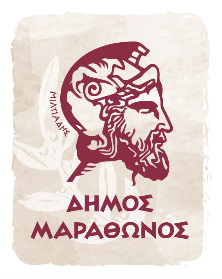 ΕΛΛΗΝΙΚΗ ΔΗΜΟΚΡΑΤΙΑΝΟΜΟΣ ΑΤΤΙΚΗΣΔΗΜΟΣ ΜΑΡΑΘΩΝΟΣΑΥΤΟΤΕΛΕΣ ΤΜΗΜΑ ΠΡΟΓΡΑΜΜΑΤΙΣΜΟΥ,ΟΡΓΑΝΩΣΗΣ ΚΑΙ ΠΛΗΡΟΦΟΡΙΚΗΣΠληροφορίες: Γιάννης Σπανός, 2294320520, it@marathon.grΑΡ. ΜΕΛΕΤΗΣ :    4 / 2022Μελέτη: Προμήθεια συστημάτων τεχνολογίας πληροφορικής έτους 2022Προϋπολογισμός Δαπάνης:Σύνολο:62.095,00 Ευρώ πλέον Φ.Π.Α.76.997,80 ΕυρώΕΛΛΗΝΙΚΗ ΔΗΜΟΚΡΑΤΙΑΝΟΜΟΣ ΑΤΤΙΚΗΣΔΗΜΟΣ ΜΑΡΑΘΩΝΟΣΑΥΤΟΤΕΛΕΣ ΤΜΗΜΑ ΠΡΟΓΡΑΜΜΑΤΙΣΜΟΥ,ΟΡΓΑΝΩΣΗΣ ΚΑΙ ΠΛΗΡΟΦΟΡΙΚΗΣΕΡΓΟ:Προμήθεια συστημάτων τεχνολογίας πληροφορικής ΕΤΟΥΣ 2022Φορέας:Φορέας:Δήμος ΜαραθώνοςΠροϋπολογισμός:Προϋπολογισμός:62.095,00  Ευρώ πλέον Φ.Π.Α.Πόροι:Πόροι:Ιδίοι πόροιΝέα Μάκρη 10.10.2022Ο συντάξαςΝέα Μάκρη 10.10.2022Ο συντάξαςΝέα Μάκρη 10.10.2022ΘΕΩΡΗΘΗΚΕΟ αν. Προϊστάμενος του τμήματοςΝέα Μάκρη 10.10.2022ΘΕΩΡΗΘΗΚΕΟ αν. Προϊστάμενος του τμήματοςΝέα Μάκρη 10.10.2022ΘΕΩΡΗΘΗΚΕΟ αν. Προϊστάμενος του τμήματοςΔήμος ΓκιργκινούδηςΔήμος ΓκιργκινούδηςΙωάννης ΣπανόςΜηχανικός Πληροφορικής MScΙωάννης ΣπανόςΜηχανικός Πληροφορικής MScΙωάννης ΣπανόςΜηχανικός Πληροφορικής MScΕΛΛΗΝΙΚΗ ΔΗΜΟΚΡΑΤΙΑΝΟΜΟΣ ΑΤΤΙΚΗΣΔΗΜΟΣ ΜΑΡΑΘΩΝΟΣΑΥΤΟΤΕΛΕΣ ΤΜΗΜΑ ΠΡΟΓΡΑΜΜΑΤΙΣΜΟΥ,ΟΡΓΑΝΩΣΗΣ ΚΑΙ ΠΛΗΡΟΦΟΡΙΚΗΣΕΛΛΗΝΙΚΗ ΔΗΜΟΚΡΑΤΙΑΝΟΜΟΣ ΑΤΤΙΚΗΣΔΗΜΟΣ ΜΑΡΑΘΩΝΟΣΑΥΤΟΤΕΛΕΣ ΤΜΗΜΑ ΠΡΟΓΡΑΜΜΑΤΙΣΜΟΥ,ΟΡΓΑΝΩΣΗΣ ΚΑΙ ΠΛΗΡΟΦΟΡΙΚΗΣΕΛΛΗΝΙΚΗ ΔΗΜΟΚΡΑΤΙΑΝΟΜΟΣ ΑΤΤΙΚΗΣΔΗΜΟΣ ΜΑΡΑΘΩΝΟΣΑΥΤΟΤΕΛΕΣ ΤΜΗΜΑ ΠΡΟΓΡΑΜΜΑΤΙΣΜΟΥ,ΟΡΓΑΝΩΣΗΣ ΚΑΙ ΠΛΗΡΟΦΟΡΙΚΗΣΕΡΓΟ:Προμήθεια συστημάτων τεχνολογίας πληροφορικής ΓΙΑ ΕΤΟΥΣ 2022Προμήθεια συστημάτων τεχνολογίας πληροφορικής ΓΙΑ ΕΤΟΥΣ 2022Φορέας:Φορέας:Φορέας:Φορέας:Δήμος ΜαραθώνοςΔήμος ΜαραθώνοςΠροϋπολογισμός:Προϋπολογισμός:Προϋπολογισμός:Προϋπολογισμός:62.095,00  Ευρώ πλέον Φ.Π.Α.62.095,00  Ευρώ πλέον Φ.Π.Α.Πόροι:Πόροι:Πόροι:Πόροι:Ιδίοι πόροιΙδίοι πόροιΑ/Α ΕίδοςΜ.Μ.Α.Τ.Ποσότητα1Ηλεκτρονικός Υπολογιστής – Τύπος ΑΤεμ.1.1202Οθόνη ηλεκτρονικού υπολογιστήΤεμ.1.2253Μονάδα αποθήκευσης – Τύπος ΑΤεμ.1.3314Μονάδα αποθήκευσης – Τύπος ΒΤεμ.1.4505Μνήμη τυχαίας προσπέλασης (RAM) – Τύπος ΑΤεμ.1.5556Μνήμη τυχαίας προσπέλασης (RAM) – Τύπος ΒΤεμ.1.6107Μονάδες αποθήκευσης μνήμης φλας USBΤεμ.1.7308Σετ πληκτρολόγιο και ποντίκι Η/ΥΤεμ.1.859Συγκροτήματα μπαταριώνΤεμ.1.91210Πακέτο λογισμικού αντιικής προστασίαςΤεμ.1.10170Α/Α ΕίδοςΜ.Μ.Α.Τ.Ποσότητα1Μηχάνημα αναπαραγωγής εγγράφων – τύπος ΑΤεμ.2.112Μηχάνημα αναπαραγωγής εγγράφων – τύπος ΒΤεμ.2.213Μηχάνημα αναπαραγωγής εγγράφων – τύπος ΓΤεμ.2.31Α/Α ΕίδοςΜ.Μ.Α.Τ.Ποσότητα1Πακέτο λογισμικού σχεδίασης με τη βοήθεια ηλεκτρονικού υπολογιστή (CAD)Τεμ.3.12Α/Α ΕίδοςΜ.Μ.Α.Τ.Ποσότητα1Όργανο ελέγχου ποιότητας και εντοπισμού προβλημάτων στο δίκτυο δεδομένων και φωνής – τύπος ΑΤεμ.4.112Όργανο ελέγχου ποιότητας και εντοπισμού προβλημάτων στο δίκτυο δεδομένων και φωνής – τύπος ΒΤεμ.4.21Νέα Μάκρη 10.10.2022Ο συντάξαςΝέα Μάκρη 10.10.2022Ο συντάξαςΝέα Μάκρη 10.10.2022ΘΕΩΡΗΘΗΚΕΟ αν. Προϊστάμενος του τμήματοςΝέα Μάκρη 10.10.2022ΘΕΩΡΗΘΗΚΕΟ αν. Προϊστάμενος του τμήματοςΝέα Μάκρη 10.10.2022ΘΕΩΡΗΘΗΚΕΟ αν. Προϊστάμενος του τμήματοςΔήμος ΓκιργκινούδηςΔήμος ΓκιργκινούδηςΙωάννης ΣπανόςΜηχανικός Πληροφορικής MScΙωάννης ΣπανόςΜηχανικός Πληροφορικής MScΙωάννης ΣπανόςΜηχανικός Πληροφορικής MScΕΛΛΗΝΙΚΗ ΔΗΜΟΚΡΑΤΙΑΝΟΜΟΣ ΑΤΤΙΚΗΣΔΗΜΟΣ ΜΑΡΑΘΩΝΟΣΑΥΤΟΤΕΛΕΣ ΤΜΗΜΑ ΠΡΟΓΡΑΜΜΑΤΙΣΜΟΥ,ΟΡΓΑΝΩΣΗΣ ΚΑΙ ΠΛΗΡΟΦΟΡΙΚΗΣΕΛΛΗΝΙΚΗ ΔΗΜΟΚΡΑΤΙΑΝΟΜΟΣ ΑΤΤΙΚΗΣΔΗΜΟΣ ΜΑΡΑΘΩΝΟΣΑΥΤΟΤΕΛΕΣ ΤΜΗΜΑ ΠΡΟΓΡΑΜΜΑΤΙΣΜΟΥ,ΟΡΓΑΝΩΣΗΣ ΚΑΙ ΠΛΗΡΟΦΟΡΙΚΗΣΕΛΛΗΝΙΚΗ ΔΗΜΟΚΡΑΤΙΑΝΟΜΟΣ ΑΤΤΙΚΗΣΔΗΜΟΣ ΜΑΡΑΘΩΝΟΣΑΥΤΟΤΕΛΕΣ ΤΜΗΜΑ ΠΡΟΓΡΑΜΜΑΤΙΣΜΟΥ,ΟΡΓΑΝΩΣΗΣ ΚΑΙ ΠΛΗΡΟΦΟΡΙΚΗΣΕΡΓΟ:Προμήθεια συστημάτων τεχνολογίας πληροφορικής ΕΤΟΥΣ 2022Προμήθεια συστημάτων τεχνολογίας πληροφορικής ΕΤΟΥΣ 2022Φορέας:Φορέας:Φορέας:Φορέας:Δήμος ΜαραθώνοςΔήμος ΜαραθώνοςΠροϋπολογισμός:Προϋπολογισμός:Προϋπολογισμός:Προϋπολογισμός:62.095,00  Ευρώ πλέον Φ.Π.Α.62.095,00  Ευρώ πλέον Φ.Π.Α.Πόροι:Πόροι:Πόροι:Πόροι:Ιδίοι πόροιΙδίοι πόροιΑ.Τ. ΕίδοςΜ.Μ.ΠοσότηταΤιμή Μον. (Ευρώ)Δαπάνη (Ευρώ)1.1Ηλεκτρονικός Υπολογιστής – Τύπος Α(CPV: 30237300-2)Τεμάχιο20700,0014.000,00 €1.2Οθόνη ηλεκτρονικού υπολογιστή(CPV: 30231310-3)Τεμάχιο25170,004.250,00 €1.3Μονάδα αποθήκευσης – Τύπος Α(CPV: 30233130-1)Τεμάχιο3160,001.860,00 €1.4Μονάδα αποθήκευσης – Τύπος Β(CPV: 30233130-1)Τεμάχιο5060,003.000,00 €1.5Μνήμη τυχαίας προσπέλασης (RAM) – Τύπος Α(CPV: 30236110-6)Τεμάχιο5525,001.375,00 €1.6Μνήμη τυχαίας προσπέλασης (RAM) – Τύπος Β(CPV: 30236110-6)Τεμάχιο1035,00 350,00 €1.7Μονάδες αποθήκευσης μνήμης φλας USB(CPV: 30233180-6)Τεμάχιο3010,00 300,00 €1.8Σετ πληκτρολόγιο και ποντίκι Η/Υ(CPV: 30237200-1)Τεμάχιο520,00 100,00 €1.9Συγκροτήματα μπαταριών(CPV: 31422000-0)Τεμάχιο1240,00 480,00 €1.10Πακέτο λογισμικού αντιικής προστασίας (CPV: 48761000-0)17045,007.650,00 €Σύνολο δαπάνης ομάδας Α χωρίς Φ.Π.Α.Σύνολο δαπάνης ομάδας Α χωρίς Φ.Π.Α.Σύνολο δαπάνης ομάδας Α χωρίς Φ.Π.Α.Σύνολο δαπάνης ομάδας Α χωρίς Φ.Π.Α.Σύνολο δαπάνης ομάδας Α χωρίς Φ.Π.Α.33.365,00 €Φ.Π.Α. 24%Φ.Π.Α. 24%Φ.Π.Α. 24%Φ.Π.Α. 24%Φ.Π.Α. 24%8.007,60 €ΣύνολοΣύνολοΣύνολοΣύνολοΣύνολο41.372,60 €Α.Τ. ΕίδοςΜ.Μ.ΠοσότηταΤιμή Μον. (Ευρώ)Δαπάνη (Ευρώ)2.1Μηχάνημα αναπαραγωγής εγγράφων – τύπος Α(CPV: 30121300-6) Τεμάχιο15.000,005.000,00 €2.2Μηχάνημα αναπαραγωγής εγγράφων – τύπος Β(CPV: 30121300-6)Τεμάχιο17.100,007.100,00 €2.3Μηχάνημα αναπαραγωγής εγγράφων – τύπος Γ(CPV: 30121300-6)Τεμάχιο13.600,003.600,00 €Σύνολο δαπάνης ομάδας Β χωρίς Φ.Π.Α.Σύνολο δαπάνης ομάδας Β χωρίς Φ.Π.Α.Σύνολο δαπάνης ομάδας Β χωρίς Φ.Π.Α.Σύνολο δαπάνης ομάδας Β χωρίς Φ.Π.Α.Σύνολο δαπάνης ομάδας Β χωρίς Φ.Π.Α.15.700,00 €Φ.Π.Α. 24%Φ.Π.Α. 24%Φ.Π.Α. 24%Φ.Π.Α. 24%Φ.Π.Α. 24%3.768,00 €ΣύνολοΣύνολοΣύνολοΣύνολοΣύνολο19.468,00 €Α.Τ. ΕίδοςΜ.Μ.ΠοσότηταΤιμή Μον. (Ευρώ)Δαπάνη (Ευρώ)3.1Πακέτο λογισμικού σχεδίασης με τη βοήθεια ηλεκτρονικού υπολογιστή (CAD) (CPV: 48321000-4) Τεμάχιο2900,001.800,00 €Σύνολο δαπάνης ομάδας Γ χωρίς Φ.Π.Α.Σύνολο δαπάνης ομάδας Γ χωρίς Φ.Π.Α.Σύνολο δαπάνης ομάδας Γ χωρίς Φ.Π.Α.Σύνολο δαπάνης ομάδας Γ χωρίς Φ.Π.Α.Σύνολο δαπάνης ομάδας Γ χωρίς Φ.Π.Α.1.800,00 €Φ.Π.Α. 24%Φ.Π.Α. 24%Φ.Π.Α. 24%Φ.Π.Α. 24%Φ.Π.Α. 24% 432,00 €ΣύνολοΣύνολοΣύνολοΣύνολοΣύνολο2.232,00 €Α.Τ. ΕίδοςΜ.Μ.ΠοσότηταΤιμή Μον. (Ευρώ)Δαπάνη (Ευρώ)4.1Όργανο ελέγχου ποιότητας και εντοπισμού προβλημάτων στο δίκτυο δεδομένων και φωνής – τύπος Α(CPV: 31682210-5)Τεμάχιο110.950,0010.950,00 €4.2Όργανο ελέγχου ποιότητας και εντοπισμού προβλημάτων στο δίκτυο δεδομένων και φωνής – τύπος Β(CPV: 31682210-5)Τεμάχιο1280,00 280,00 €Σύνολο δαπάνης ομάδας Δ χωρίς Φ.Π.Α.Σύνολο δαπάνης ομάδας Δ χωρίς Φ.Π.Α.Σύνολο δαπάνης ομάδας Δ χωρίς Φ.Π.Α.Σύνολο δαπάνης ομάδας Δ χωρίς Φ.Π.Α.Σύνολο δαπάνης ομάδας Δ χωρίς Φ.Π.Α.11.230,00 €Φ.Π.Α. 24%Φ.Π.Α. 24%Φ.Π.Α. 24%Φ.Π.Α. 24%Φ.Π.Α. 24%2.695,20 €ΣύνολοΣύνολοΣύνολοΣύνολοΣύνολο13.925,20 €Σύνολο ομάδας Α’33.365,00 €Σύνολο ομάδας Β’15.700,00 €Σύνολο ομάδας Γ’1.800,00 €Σύνολο ομάδας Δ’11.230,00 €Άθροισμα δαπάνης62.095,00 €Φ.Π.Α. 24%14.902,80 €Γενικό Σύνολο76.997,80 €Νέα Μάκρη 10.10.2022Ο συντάξαςΝέα Μάκρη 10.10.2022ΘΕΩΡΗΘΗΚΕΟ αν. Προϊστάμενος του τμήματοςΔήμος ΓκιργκινούδηςΙωάννης ΣπανόςΜηχανικός Πληροφορικής MScΕΛΛΗΝΙΚΗ ΔΗΜΟΚΡΑΤΙΑΝΟΜΟΣ ΑΤΤΙΚΗΣΔΗΜΟΣ ΜΑΡΑΘΩΝΟΣΑΥΤΟΤΕΛΕΣ ΤΜΗΜΑ ΠΡΟΓΡΑΜΜΑΤΙΣΜΟΥ,ΟΡΓΑΝΩΣΗΣ ΚΑΙ ΠΛΗΡΟΦΟΡΙΚΗΣΕΡΓΟ:ΠΡΟΜΗΘΕΙΑ ΣΥΣΤΗΜΑΤΩΝ ΤΕΧΝΟΛΟΓΙΑΣ ΠΛΗΡΟΦΟΡΙΚΗΣ ΕΤΟΥΣ 2022Φορέας:Φορέας:Δήμος ΜαραθώνοςΠροϋπολογισμός:Προϋπολογισμός:62.095,00  Ευρώ πλέον Φ.Π.Α.Πόροι:Πόροι:Ιδίοι πόροιΝέα Μάκρη 10.10.2022Ο συντάξαςΝέα Μάκρη 10.10.2022ΘΕΩΡΗΘΗΚΕΟ αν. Προϊστάμενος του τμήματοςΝέα Μάκρη 10.10.2022ΘΕΩΡΗΘΗΚΕΟ αν. Προϊστάμενος του τμήματοςΝέα Μάκρη 10.10.2022ΘΕΩΡΗΘΗΚΕΟ αν. Προϊστάμενος του τμήματοςΔήμος ΓκιργκινούδηςΙωάννης ΣπανόςΜηχανικός Πληροφορικής MScΙωάννης ΣπανόςΜηχανικός Πληροφορικής MScΙωάννης ΣπανόςΜηχανικός Πληροφορικής MScΕΛΛΗΝΙΚΗ ΔΗΜΟΚΡΑΤΙΑΝΟΜΟΣ ΑΤΤΙΚΗΣΔΗΜΟΣ ΜΑΡΑΘΩΝΟΣΑΥΤΟΤΕΛΕΣ ΤΜΗΜΑ ΠΡΟΓΡΑΜΜΑΤΙΣΜΟΥ,ΟΡΓΑΝΩΣΗΣ ΚΑΙ ΠΛΗΡΟΦΟΡΙΚΗΣΕΛΛΗΝΙΚΗ ΔΗΜΟΚΡΑΤΙΑΝΟΜΟΣ ΑΤΤΙΚΗΣΔΗΜΟΣ ΜΑΡΑΘΩΝΟΣΑΥΤΟΤΕΛΕΣ ΤΜΗΜΑ ΠΡΟΓΡΑΜΜΑΤΙΣΜΟΥ,ΟΡΓΑΝΩΣΗΣ ΚΑΙ ΠΛΗΡΟΦΟΡΙΚΗΣΕΛΛΗΝΙΚΗ ΔΗΜΟΚΡΑΤΙΑΝΟΜΟΣ ΑΤΤΙΚΗΣΔΗΜΟΣ ΜΑΡΑΘΩΝΟΣΑΥΤΟΤΕΛΕΣ ΤΜΗΜΑ ΠΡΟΓΡΑΜΜΑΤΙΣΜΟΥ,ΟΡΓΑΝΩΣΗΣ ΚΑΙ ΠΛΗΡΟΦΟΡΙΚΗΣΕΡΓΟ:ΕΡΓΟ:ΠΡΟΜΗΘΕΙΑ ΣΥΣΤΗΜΑΤΩΝ ΤΕΧΝΟΛΟΓΙΑΣ ΠΛΗΡΟΦΟΡΙΚΗΣ ΕΤΟΥΣ 2022Φορέας:Φορέας:Φορέας:Φορέας:Φορέας:Δήμος ΜαραθώνοςΠροϋπολογισμός:Προϋπολογισμός:Προϋπολογισμός:Προϋπολογισμός:Προϋπολογισμός:62.095,00  Ευρώ πλέον Φ.Π.Α.Πόροι:Πόροι:Πόροι:Πόροι:Πόροι:Ιδίοι πόροιA/AΠΡΟΔΙΑΓΡΑΦΗΑΠΑΙΤΗΣΗ1.1.1Γενικές Απαιτήσεις  1.1.1.1Να αναφερθεί ο κατασκευαστής και το μοντέλοΝΑΙ1.1.1.2Small Form Factor επώνυμου κατασκευαστή με ISO 9001ΝΑΙ1.1.1.3Πιστοποιήσεις: CE, ENERGY STAR, EPEATNAI1.1.1.4Πλήρως συμβατό με τα MS Windows 11 ProNAI1.1.1.5Μοντέλο ανακοινωμένο τους τελευταίους 18 μήνεςΝΑΙ1.1.2Επεξεργαστής1.1.2.1Intel i3 12ης γενιάς ή ισχυρότεροςΝΑΙ1.1.3Μνήμη1.1.3.1Μέγεθος κεντρικής μνήμης τύπου DDR4≥ 8 GB1.1.4Μονάδες αποθηκευτικού χώρου1.1.4.1Χωρητικότητα κύριου αποθηκευτικού μέσου SSD≥ 256 GB1.1.4.2Τεχνολογία μονάδας αποθηκευτικού μέσου SSDNVMe M.21.1.4.3Ενσωματωμένο εσωτερικό DVD+/-RWΝΑΙ1.1.5Είσοδοι/Έξοδοι1.1.5.1Gigabit EthernetΝΑΙ1.1.5.2Audio-In και Audio-Out, είτε σε διακριτές θύρες είτε και σε μία σύνθετηNAI1.1.5.3Θύρες USB, εκ των οποίων τουλάχιστον οι δύο (2) είναι συμβατές με το πρότυπο USB 3 ή νεότερο≥ 41.1.5.4Έξοδοι σύνδεσης με οθόνηHDMI ή/και DisplayPort1.1.5.5Ενσωματωμένο ηχείοNAI1.1.6Τροφοδοτικό1.1.6.1Κατανάλωση≤ 200 Watt1.1.7Λοιπές απαιτήσεις1.1.7.1Πληκτρολόγιο & ποντίκι του ιδίου κατασκευαστήΝΑΙ1.1.7.2Προ-εγκατεστημένο λειτουργικό σύστημαMS Windows 11 Pro GR ή MS Windows 10 Pro με δικαίωμα αναβάθμισης1.1.7.3Περίοδος εγγύησης συστήματος για όλα τα μέρη και υποσυστήματα≥ 5 έτη1.1.7.4Στην εγγύηση περιλαμβάνεται η ανταπόκριση On-Site Next Business Day κατόπιν τηλεφωνικής διάγνωσης, και συμπεριλαμβάνει τα ανταλλακτικά και τις εργασίες καθώς και τις μεταφορές από και προς τα Δημοτικά καταστήματα για όλη την περίοδο εγγύησηςΝΑΙ1.1.7.5Η προσφερόμενη εγγύηση – τεχνική υποστήριξη θα πρέπει να προσφέρεται από τον κατασκευαστή και θα αποδεικνύεται γραπτά, με παραπομπή σε κωδικό και δήλωση του κατασκευαστή του υλικού.ΝΑΙA/AΠΡΟΔΙΑΓΡΑΦΗΑΠΑΙΤΗΣΗ1.2.1Γενικές Απαιτήσεις  1.2.1.1Τυπικό μέγεθος≥ 27"1.2.1.2Τυπική ανάλυσηΤουλάχιστον Full HD1.2.1.3Θύρες σύνδεσης τύπου HDMI ή/και DisplayPort (με τουλάχιστον η μία εξ αυτών να είναι κοινή με αυτή/ές που διαθέτει ο «Α.Τ. 1.1 Ηλεκτρονικός Υπολογιστής – Τύπος Α», χωρίς την ανάγκη εξωτερικού προσαργμογέα)ΝΑΙ1.2.1.4Ενσωματωμένα ηχείαΝΑΙ1.2.2Λοιπές απαιτήσεις1.2.2.1Περίοδος εγγύησης≥ 3 έτη1.2.2.2Στην εγγύηση περιλαμβάνεται η ανταπόκριση On-Site Next Business Day κατόπιν τηλεφωνικής διάγνωσης, και συμπεριλαμβάνει τα ανταλλακτικά και τις εργασίες καθώς και τις μεταφορές από και προς τα Δημοτικά καταστήματα για όλη την περίοδο εγγύησηςΝΑΙ1.2.2.3Η προσφερόμενη εγγύηση – τεχνική υποστήριξη θα πρέπει να προσφέρεται από τον κατασκευαστή και θα αποδεικνύεται γραπτά, με παραπομπή σε κωδικό και δήλωση του κατασκευαστή του υλικού.ΝΑΙ1.2.2.4Όλες οι οθόνες θα είναι ίδιες μεταξύ τους, και κατασκευασμένες από τον ίδιο κατασκευαστή του συστήματος «Α.Τ. 1.1 Ηλεκτρονικός Υπολογιστής – Τύπος Α»NAIA/AΠΡΟΔΙΑΓΡΑΦΗΑΠΑΙΤΗΣΗ1.3.1Γενικές Απαιτήσεις  1.3.1.1Να αναφερθεί μοντέλο και εταιρεία κατασκευής NAI 1.3.1.2Χωρητικότητα≥ 500 GB1.3.1.3SSD MVMeΝΑΙ1.3.1.4ΜέγεθοςM.2 (Type 2280)1.3.1.5ΔιασύνδεσηPCI Express1.3.1.6Ταχύτητα ανάγνωσης ≥ 3500 MB/s1.3.1.7Ταχύτητα εγγραφής≥ 2300 MB/s1.3.1.8Επώνυμου κατασκευαστικού οίκου με εγνωσμένο κύροςΝΑΙ1.3.2Λοιπές απαιτήσεις1.3.2.1Εγγύηση≥ 5 έτηA/AΠΡΟΔΙΑΓΡΑΦΗΑΠΑΙΤΗΣΗ1.4.1Γενικές Απαιτήσεις  1.4.1.1Να αναφερθεί μοντέλο και εταιρεία κατασκευής NAI 1.4.1.2Χωρητικότητα≥ 500 GB1.4.1.3SSD MVMeΝΑΙ1.4.1.4Μέγεθος2,5”1.4.1.5ΔιασύνδεσηSata III1.4.1.6Ταχύτητα ανάγνωσης ≥ 560 MB/s1.4.1.7Ταχύτητα εγγραφής≥ 530 MB/s1.4.1.8Επώνυμου κατασκευαστικού οίκου με εγνωσμένο κύροςΝΑΙ1.4.2Λοιπές απαιτήσεις1.4.2.1Εγγύηση≥ 5 έτηA/AΠΡΟΔΙΑΓΡΑΦΗΑΠΑΙΤΗΣΗ1.5.1Γενικές Απαιτήσεις  1.5.1.1Να αναφερθεί μοντέλο και εταιρεία κατασκευής NAI 1.5.1.2Χωρητικότητα≥ 4 GB1.5.1.3DDR4 / 2666MHz /1,2Volt / CL 19 επώνυμου κατασκευαστικού οίκου με εγνωσμένο κύροςΝΑΙ1.5.1.4Μέγεθος αρθρώματος 288-Pin DIMM (desktop)ΝΑΙ 1.5.2Λοιπές απαιτήσεις1.5.2.1ΕγγύησηlifetimeA/AΠΡΟΔΙΑΓΡΑΦΗΑΠΑΙΤΗΣΗ1.6.1Γενικές Απαιτήσεις  1.6.1.1Να αναφερθεί μοντέλο και εταιρεία κατασκευής NAI 1.6.1.2Χωρητικότητα≥ 4 GB1.6.1.3DDR3 / 1600MHz /1,5Volt / CL 11 επώνυμου κατασκευαστικού οίκου με εγνωσμένο κύροςΝΑΙ1.6.1.4Μέγεθος αρθρώματος 240-Pin DIMM (desktop)ΝΑΙ 1.6.2Λοιπές απαιτήσεις1.6.2.1ΕγγύησηlifetimeΑ/ΑΠΡΟΔΙΑΓΡΑΦΗΑΠΑΙΤΗΣΗ1.7.1Γενικές Απαιτήσεις1.7.1.1Να αναφερθεί το μοντέλο και η εταιρεία κατασκευήςΝΑΙ1.7.1.2Χωρητικότητα≥ 64 GB1.7.1.3Συμβατά με USB 3.1NAI1.7.1.4Ταχύτητα μεταφοράς δεδομένων≥ 150 ΜB/s ανάγνωσης1.7.1.5Μεταλλική κατασκευή με κρίκο κλειδιών επώνυμου κατασκευαστικού οίκου με εγνωσμένο κύροςΝΑΙ1.7.1.6Συνοδεύεται από λογισμικό κρυπτογράφησης αρχείωνΝΑΙ1.7.2Εγγύηση1.7.2.1Ελάχιστη διάρκεια εγγύηση καλής λειτουργίας ≥5 έτηΑ/ΑΠΡΟΔΙΑΓΡΑΦΗΑΠΑΙΤΗΣΗ1.8.1Γενικές Απαιτήσεις1.8.1.1Να αναφερθεί το μοντέλο και η εταιρεία κατασκευήςΝΑΙ1.8.1.2Ίδιου κατασκευαστικού οίκου με εκείνο του συστήματος «Α.Τ. 1.1 Ηλεκτρονικός Υπολογιστής – Τύπος Α»ΝΑΙ1.8.2Εγγύηση1.8.2.11 έτοςΝΑΙΑ/ΑΠΡΟΔΙΑΓΡΑΦΗΑΠΑΙΤΗΣΗ1.9.1Γενικές Απαιτήσεις1.9.1.1Να αναφερθεί το μοντέλο και η εταιρεία κατασκευήςΝΑΙ1.9.1.2Μπαταρία μόλυβδου βαθιάς εκφόρτησης για UPS, με προστασίες υπερφόρτωσης, βραχυκυκλώματος και διαρροής υγρών και αερίων, επώνυμου κατασκευαστικού οίκου με εγνωσμένο κύρος ΝΑΙ1.9.1.3Τυπικά χαρακτηριστικά12Volt, 9Ah ή12Volt, 45W/Cell1.9.1.4Μέγιστες διαστάσεις σε mm151 x 65 x 97.51.9.1.5Δυνατότητα τοποθέτησης με οποιονδήποτε προσανατολισμόΝΑΙ1.9.1.6Συμβατότητα με το UPS Sentinel Dual του οίκου RielloNAI1.9.2Εγγύηση1.9.2.11 έτοςΝΑΙΑ/ΑΠΡΟΔΙΑΓΡΑΦΗΑΠΑΙΤΗΣΗ1.10.1Γενικές Απαιτήσεις1.10.1.1Να αναφερθεί ο κατασκευαστής, το όνομα, η έκδοση και η ημερομηνία της τελευταίας ενημέρωσης του λογισμικού προστασίας από ιούς.ΝΑΙ1.10.1.2Ποσότητα αδειών εγκατάστασης τελικών χρηστών, με δικαίωμα μεταφοράς της άδειας χρήσης από έναν Η/Υ σε έναν άλλον μετά την ενδεχόμενη απόσυρση του πρώτου≥1701.10.1.3Το λογισμικό θα παρέχει προστασία:σε σταθμούς εργασίας:Windows 11Windows 10Windows 8Windows 7σε εξυπηρετητέςWindows servers 2008, 2012 R2, 2016 και 2019Suse Linux Enterprise ServerUbuntu Serverσε συστήματα virtualized μηχανώνΝΑΙ1.10.1.4Η εγκατάσταση της κεντρικής βάσης malware θα γίνει σε server στο εσωτερικό δίκτυο του Δήμου και όχι σε εξωτερικό δίκτυο (πχ στο cloud ή σε server που είναι εγκατεστημένος σε server εκτός εγκαταστάσεων του φορέα). Να προσφερθούν όλα τα απαραίτητα για τον εν λόγω server (φυσικό ή εικονικό).ΝΑΙ1.10.1.5Να υπάρχει η δυνατότητα ο κεντρικός Server να παρασχεθεί σε μορφή εικονικής μηχανής (vmware esxi).ΝΑΙ1.10.1.6Ενσωματώνει τεχνολογίες που προλαμβάνουν τις απειλές και αποκλείουν τις επιθέσεις ανεξάρτητα από το μέσο εξάπλωσής τους (USB stick, LAN, Internet κ.λπ.)ΝΑΙ1.10.1.7Ανιχνεύει και απαλλάσσει τα μολυσμένα συστήματα από όλους τους γνωστούς τύπους απειλών (viruses, exploits, Trojans, dialers, spyware, malware, jokes, hoaxes, ransomware κ.λπ.) ΝΑΙ1.10.1.8Δυνατότητα ανίχνευσης malware και απαλλαγής αυτών από το LAN αυτόματα και κατ’ απαίτησηΝΑΙ1.10.1.9Γενικά, η ανίχνευση και απαλλαγή από τις απειλές δύναται να γίνεται σε πραγματικό χρόνο αλλά και κατά απαίτηση του χρήστη και του διαχειριστή της κεντρικής κονσόλαςΝΑΙ1.10.1.10Να υποστηρίζεται IPS (intrusion prevention system),  και γενικά να υποστηρίζονται τεχνολογίες ανίχνευσής απειλών μεταξύ άλλων signature based (incremental), machine learning, stealth attack detection (όπως heuristic-based και antistealth rootkit detection) σε pre-execution στάδιο για την ανίχνευση προηγμένων επιθέσεων, ανίχνευση file-less επιθέσεων που μεταξύ άλλων μπορεί να βασίζονται και στη λειτουργία του Powershell των Windows, καθώς στην ανίχνευση άγνωστων απειλώνΝΑΙ1.10.1.11Παρέχει προστασία από απειλές οι οποίες εκμεταλλεύονται δικτυακές ευπάθειες και botnets, μεταξύ άλλων επιθέσεις brute force, ή password stealers, καθώς επίσης και από επιθέσεις που βασίζονται στο port scanning, με προστασία που παρέχεται σε δικτυακό επίπεδο με client based FirewallΝΑΙ1.10.1.12Προστασία για SSL/TLS filtering στα πρωτόκολλα HTTPS, IMAPS, POP3S και γενικότερα εκτελεί έλεγχο όλων των εισερχόμενων και εξερχόμενων μηνυμάτων ηλεκτρονικής αλληλογραφίας όλων των χρηστών-πελατώνΝΑΙ1.10.1.13Ενημέρωση του λογισμικού μέσω δικτύου σε τακτικά χρονικά διαστήματα μέσα στην ημέρα και δίχως την παρέμβαση των τελικών χρηστώνΝΑΙ1.10.1.14Να υπάρχει δυνατότητα sandboxing μέσα από το περιβάλλον της κεντρική διαχείρισηςΝΑΙ1.10.1.15Δυνατότητα μπλοκαρίσματος όλων ή επιλεγμένων σελίδων του Internet καθώς και διαχείριση των σελίδων που μπορούν να είναι διαθέσιμες στο χρήστη ανά κατηγορία, π.χ. αποτροπή επίσκεψης σε σελίδες social media, streaming videos, ενώ να υποστηρίζεται η διαχείριση των ιστοσελίδων (επιτρεπόμενες, μη επιτρεπόμενες) σε σταθμούς εργασίας / server (σε επίπεδο μονάδας ή και ομάδας) όπου είναι εγκατεστημένος ο antivirus client.ΝΑΙ1.10.1.16Από την κεντρική κονσόλα να επιτρέπεται η απομακρυσμένη διαχείριση όλων των λειτουργιών (deployment / remote installation και deinstallation, monitoring, updates, σαρώσεις κατά απαίτηση του διαχειριστή κ.λπ.) είτε τα τελικά συστήματα Η/Υ ανήκουν είτε δεν ανήκουν στο Active Directory. Η εισαγωγή της λίστας των υπολογιστών του δικτύου γίνεται με τη χρήση ενδεικτικά CSV αρχείου ή text file ή Active Directory Scan ή Active Directory import ή Network Pool ή IP  range κτλ.ΝΑΙ1.10.1.17Να υποστηρίζεται η δημιουργία πολλαπλών ομάδων με δυνατότητα εφαρμογής διαφορετικών πολιτικών / ρυθμίσεων για κάθε ομάδα.ΝΑΙ1.10.1.18Να υποστηρίζεται σάρωση και καθαρισμός κατά την εκκίνηση του σταθμού εργασίας / server (on-boot scan) χωρίς να χρειάζεται να ξεκινήσει το λειτουργικό σύστημα.ΝΑΙ1.10.1.19Δυνατότητα χρονοπρογραμματισμού ελέγχου πρόσβασης σε συστήματα Η/Υ (είσοδος, αποκλεισμός κ.λπ.) σε επίπεδο χρηστών-πελατών ή ομάδων χρηστών-πελατών.ΝΑΙ1.10.1.20Υποστηρίζει το έλεγχο και την πρόσβαση των προσαρτημένων συσκευών στα συστήματα Η/Υ (device control, πχ για USB sticks ή CD/DVD) και παρέχει τη δυνατότητα εξαίρεσης από τον κανόνα συγκεκριμένων συσκευώνΝΑΙ1.10.1.21Δυνατότητα παραγωγής αναφορών σε διάφορες μορφές μεταξύ άλλων επεξεργάσιμες στο Excel τόσο με τη μορφή κειμένου όσο και με τη μορφή γραφημάτων.ΝΑΙ1.10.1.22Όλες οι απαιτήσεις καλύπτονται από το σύστημα ή οικοσύστημα ενός και μόνο κατασκευαστικού οίκουΝΑΙ1.10.1.23Έχει διακρίσεις σε συγκριτικές δοκιμές από αξιόπιστους διεθνείς οργανισμούς (πχ. Virus Bulletin, AV-Comparatives κ.λπ.)ΝΑΙ1.10.1.24Διάρκεια ισχύος των αδειών με ενημερώσεις≥ 36 μήνες1.10.1.25Τα συστήματα θα συνεχίσουν να προστατεύονται μετά την παραπάνω διάρκεια ισχύος αλλά ενδεχομένως χωρίς τις ενημερώσειςΝΑΙ1.10.1.26Δυνατότητα ανανέωσης της διάρκειας ισχύος των αδειών με ενημερώσεις οποτεδήποτεΝΑΙ1.10.1.27Περιλαμβάνονται υπηρεσίες ενδεχόμενης απεγκατάστασης του προηγούμενου συστήματος (SEP) και εγκατάστασης του νέου στο σύνολο των Η/Υ και servers του Δήμου ΜαραθώνοςΝΑΙ1.10.1.28Περιλαμβάνονται υπηρεσίες εκπαίδευσης του προσωπικού που θα αναλάβει τον ρόλο του διαχειριστή (τουλάχιστον 5 ώρες για μέχρι και τρία άτομα)ΝΑΙ1.10.1.29Για όλη την περίοδο ισχύος των αδειών χρήσης παρέχεται τεχνική και συμβουλευτική υποστήριξη, όπως για παράδειγμα την μέθοδο εφαρμογής σε συμβάντα κυβερνοασφάλειας που ενδέχεται να αντιμετωπιστούν με το λογισμικό αντιικής προστασίας. Η υποστήριξη παρέχεται μέσω τηλεφώνου και ηλεκτρονικής αλληλογραφίας από μηχανικούς πληροφορικής που αποκρίνονται στα Ελληνικά κατά τις εργάσιμες ημέρες και ώρεςΝΑΙΑ/ΑΠΡΟΔΙΑΓΡΑΦΗΑΠΑΙΤΗΣΗ2.1.1Γενικές Απαιτήσεις2.1.1.1Να αναφερθεί το μοντέλο και η εταιρεία κατασκευήςΝΑΙ2.1.1.2Τεχνολογία ασπρόμαυρης ψηφιακής εκτύπωσης LaserΝΑΙ2.1.1.3Στάνταρ δυνατότητα αναπαραγωγής εγγράφων μεγέθους Α3 διπλής όψηςΝΑΙ2.1.1.4Φωτοαντιγραφή και Σάρωση εγγράφων με αυτόματο τροφοδότη χαρτιού αυτόματης διπλής όψης με ΈΝΑ ΠΕΡΑΣΜΑΝΑΙ2.1.1.5Γενικές λειτουργίες συσκευήςΕκτύπωση, Αντιγραφή, Σάρωση, Αποθήκευση, Ηλεκτρονική διακίνηση με email και τοπικών προσωπικών φακέλων εντός του δικτύου δεδομένων του Δήμου2.1.1.6Ενσωματωμένος επεξεργαστής εκτυπώσεων≥ 1,5 GHz2.1.1.7Ελάχιστο μέγεθος εγκατεστημένης Μνήμης RAM≥ 2 GB2.1.1.8Σκληρός δίσκος εγκατεστημένος – ελάχιστη χωρητικότητα≥ 50 GB2.1.1.9Πραγματικός ελάχιστος μηνιαίος κύκλος εργασιών (τυπικά A4 μονής όψης με κάλυψη ασπρόμαυρης εκτύπωσης στο 5-6% επί της επιφάνειας) σύμφωνα με τον κατασκευαστικό οίκο.≥10.000 σελίδες με ελάχιστο duty cycle ≥ 120.0002.1.1.10Εγκατεστημένη έγχρωμη οθόνη αφής για χειρισμό στα ΕλληνικάΝΑΙ2.1.1.11Προεγκατεστημένες κασέτες χαρτιού τουλάχιστον 500 φύλλων έκαστος τόσο για το μέγεθος Α4 όσο και για το μέγεθος Α3ΝΑΙ2.1.1.12Βοηθητικός δίσκος τροφοδοσίας χαρτιού για τουλάχιστον 100 φύλλαΝΑΙ2.1.1.13Δυνατότητα επέκτασης όγκου τροφοδοσίας χαρτιού με επιπλέον κασέτεςΝΑΙ2.1.1.14Δυνατότητα εγκατάστασης μονάδας συρραφής σελίδωνΝΑΙ2.1.1.15Ελάχιστη ταχύτητα εκτύπωσης-αντιγραφής εγγράφων μεγέθους Α435 σελίδες/λεπτό2.1.1.16Ελάχιστες υποστηριζόμενες αναλύσεις εκτύπωσης600x600 dpi και 1200x1200 dpi2.1.1.17Ελάχιστες υποστηριζόμενες αναλύσεις φωτοαντιγραφής600x600 dpi2.1.1.18Λειτουργία μεγέθυνσης και σμίκρυνσης  μεταξύ 25%-400% με επιλογές βηματισμούΝΑΙ2.1.1.19Συμβατότητα με γλώσσες PCL6ΝΑΙ2.1.1.20Διεπαφές: Gigabit Ethernet, USB 2.0 (device), USB Host, WiFiΝΑΙ2.1.1.21Προσφερόμενη κυλιόμενη βάση ανύψωσης του κατασκευαστήΝΑΙ2.1.1.22Στάνταρ λειτουργία έγχρωμης δικτυακής σάρωσης εγγράφων και αποστολής με email απευθείας από την συσκευή (scan-to-email), μέσω των προσωπικών email accounts των υπαλλήλων και χωρίς την χρήση του Η/Υ τουςNAI2.1.1.23Στάνταρ λειτουργία έγχρωμης σάρωσης εγγράφων και αποθήκευσης σε συσκευή μνήμης USB stick (Scan-to-USB)NAI2.1.1.24Στάνταρ λειτουργία δικτυακής σάρωσης εγγράφων και αποθήκευσης σε δίσκο του δικτύου, και στο προσωπικό φάκελο των υπαλλήλωνNAI2.1.1.25Λειτουργία σάρωσης OCR και αποθήκευσης απευθείας σε έγγραφα Word (.docx) και .pdf, με επιτυχία αναγνώρισης των Ελληνικών χαρακτήρων άνω του 90%. Δημιουργία αρχείων PDF με δυνατότητα αναζητήσεων στο κείμενο που περιέχουν.NAI2.1.1.26Αν και εφόσον η παραπάνω λειτουργεία OCR υποστηρίζεται μέσω εξειδικευμένου λογισμικού που ενδεχομένως θα εγκατασταθεί σε διακομιστή του Δήμου, ο ανάδοχος θα επιβαρυνθεί το κόστος των απαραίτητων αδειών και των εργασιώνΝΑΙ2.1.1.27Στάνταρ λειτουργία παραλαβής των εγγράφων από οποιοδήποτε πολυμηχάνημα του δικτύου κατόπιν ταυτοποίησης του χρήση με προσωπικό κωδικό.NAI2.1.1.28Δυνατότητα επέκτασης της λειτουργίας ταυτοποίησης των χρηστών με ασύρματες κάρτες τύπου RFID ή NFCNAI2.1.1.29Στάνταρ λειτουργία ελέγχου των χρηστών και της θέσης τους,  του τύπου και της αιτίας παραγωγής των εγγράφων από τον Διαχειριστή των Πληροφοριακών Συστημάτων του Δήμου Μαραθώνος μέσω κεντρικά ελεγχόμενου λογισμικούNAI2.1.1.30Στάνταρ λειτουργία δημιουργίας ομάδων χρηστών με περιορισμούς σε συσκευές και λειτουργίες καθώς και δικαιωμάτων από τον Διαχειριστή των Πληροφοριακών Συστημάτων του Δήμου Μαραθώνος μέσω κεντρικά ελεγχόμενου λογισμικούNAI2.1.1.31Στάνταρ λειτουργία ελέγχου κόστους και μείωσης εξόδων μέσω κεντρικά ελεγχόμενου λογισμικούNAI2.1.1.32Στάνταρ λειτουργία κατάρτισης πολιτικών για την εξισορρόπηση των απαιτήσεων του Οργανισμού, περιβαλλοντικής πολιτικής και ευκολίας χρηστών μέσω κεντρικά ελεγχόμενου λογισμικού (πολιτικές ασφαλείας εγγράφων, προεπιλογή εκτύπωσης διπλής όψης, επαναδρομολόγηση σε άλλα πολυμηχανήματα)NAI2.1.1.33Στάνταρ λειτουργία δυνατότητας διαγραφής ουρών εκτύπωσης μετά από καθοριζόμενο, από τον Διαχειριστή του συστήματος, χρόνοNAI2.1.1.34Στάνταρ λειτουργία εξαγωγής στατιστικών (κοστολόγηση) και μετρήσεων ανά χρήστη (πχ. επιμερισμού κόστους ακόμη και ανά χρήστη), ανά ομάδα εργασίας, ανά τμήμα και ανά εκτυπωτική μονάδα μέσω κεντρικά ελεγχόμενου λογισμικού και δυνατότητα εκτύπωσης αναφορών σε οποιοδήποτε βάθος χρόνου. NAI2.1.2Εγγύηση2.1.2.1Ελάχιστος χρόνος εγγύησης1 έτος2.1.2.2Ανταπόκριση On-Site εντός της επόμενης εργάσιμης μέρας κατόπιν τηλεφωνικής διάγνωσης βλάβης.ΝΑΙ2.1.2.3Η προσφερόμενη εγγύηση – τεχνική υποστήριξη θα πρέπει να προσφέρεται από τον κατασκευαστή ή τον επίσημα εξουσιοδοτημένο αντιπρόσωπό του ή από τον ανάδοχο εφόσον διαθέτει εξειδικευμένο προσωπικό για τον σκοπό αυτό.ΝΑΙ2.1.2.4Η εγγύηση θα πρέπει να αποδεικνύεται γραπτά, με παραπομπή σε κωδικό ή/και δήλωση του κατασκευαστή του υλικού ή και του αναδόχου.ΝΑΙΑ/ΑΠΡΟΔΙΑΓΡΑΦΗΑΠΑΙΤΗΣΗ2.2.1Γενικές Απαιτήσεις2.2.1.1Να αναφερθεί το μοντέλο και η εταιρεία κατασκευήςΝΑΙ2.2.1.2Τεχνολογία έγχρωμης ψηφιακής εκτύπωσης LaserΝΑΙ2.2.1.3Στάνταρ δυνατότητα αναπαραγωγής εγγράφων μεγέθους Α3 διπλής όψηςΝΑΙ2.2.1.4Φωτοαντιγραφή και Σάρωση εγγράφων με αυτόματο τροφοδότη χαρτιού αυτόματης διπλής όψης με ΈΝΑ ΠΕΡΑΣΜΑΝΑΙ2.2.1.5Γενικές λειτουργίες συσκευήςΕκτύπωση, Αντιγραφή, Σάρωση, Αποθήκευση, Ηλεκτρονική διακίνηση με email και τοπικών προσωπικών φακέλων εντός του δικτύου δεδομένων του Δήμου2.2.1.6Ενσωματωμένος επεξεργαστής εκτυπώσεων≥ 1,5 GHz2.2.1.7Ελάχιστο μέγεθος εγκατεστημένης Μνήμης RAM≥ 2 GB2.2.1.8Σκληρός δίσκος εγκατεστημένος – ελάχιστη χωρητικότητα≥ 50 GB2.2.1.9Πραγματικά ελάχιστος μηνιαίος κύκλος εργασιών (τυπικά A4 μονής όψης με κάλυψη ασπρόμαυρης εκτύπωσης στο 5-6% επί της επιφάνειας) σύμφωνα με τον κατασκευαστικό οίκο.≥10.000 σελίδες με ελάχιστο duty cycle ≥ 150.0002.2.1.10Εγκατεστημένη έγχρωμη οθόνη αφής για χειρισμό στα ΕλληνικάΝΑΙ2.2.1.11Προεγκατεστημένες κασέτες χαρτιού τουλάχιστον 500 φύλλων έκαστος τόσο για το μέγεθος Α4 όσο και για το μέγεθος Α3ΝΑΙ2.2.1.12Βοηθητικός δίσκος τροφοδοσίας χαρτιού για τουλάχιστον 100 φύλλαΝΑΙ2.2.1.13Δυνατότητα επέκτασης όγκου τροφοδοσίας χαρτιού με επιπλέον κασέτεςΝΑΙ2.2.1.14Δυνατότητα εγκατάσταση μονάδας συρραφής σελίδωνΝΑΙ2.2.1.15Ελάχιστη ταχύτητα εκτύπωσης-αντιγραφής εγγράφων μεγέθους Α450 σελίδες/λεπτό2.2.1.16Ελάχιστες υποστηριζόμενες αναλύσεις εκτύπωσης600x600 dpi και 1200x1200 dpi2.2.1.17Ελάχιστες υποστηριζόμενες αναλύσεις φωτοαντιγραφής600x600 dpi2.2.1.18Λειτουργία μεγέθυνσης και σμίκρυνσης  μεταξύ 25%-400% με επιλογές βηματισμούΝΑΙ2.2.1.19Συμβατότητα με γλώσσες PCL6ΝΑΙ2.2.1.20Διεπαφές: Gigabit Ethernet, USB 2.0 (device), USB Host, WiFiΝΑΙ2.2.1.21Προσφερόμενη κυλιόμενη βάση ανύψωσης του κατασκευαστήΝΑΙ2.2.1.22Στάνταρ λειτουργία έγχρωμης δικτυακής σάρωσης εγγράφων και αποστολής με email απευθείας από την συσκευή (scan-to-email), μέσω των προσωπικών email accounts των υπαλλήλων και χωρίς την χρήση του Η/Υ τουςNAI2.2.1.23Στάνταρ λειτουργία έγχρωμης σάρωσης εγγράφων και αποθήκευσης σε συσκευή μνήμης USB stick (Scan-to-USB)NAI2.2.1.24Στάνταρ λειτουργία δικτυακής σάρωσης εγγράφων και αποθήκευσης σε δίσκο του δικτύου, και στο προσωπικό φάκελο των υπαλλήλωνNAI2.2.1.25Λειτουργία σάρωσης OCR και αποθήκευσης απευθείας σε έγγραφα Word (.docx) και .pdf, με επιτυχία αναγνώρισης των Ελληνικών χαρακτήρων άνω του 90%. Δημιουργία αρχείων PDF με δυνατότητα αναζητήσεων στο κείμενο που περιέχουν.NAI2.2.1.26Αν και εφόσον η παραπάνω λειτουργεία OCR υποστηρίζεται μέσω εξειδικευμένου λογισμικού που ενδεχομένως θα εγκατασταθεί σε διακομιστή του Δήμου, ο ανάδοχος θα επιβαρυνθεί το κόστος των απαραίτητων αδειών και των εργασιώνΝΑΙ2.2.1.27Στάνταρ λειτουργία παραλαβής των εγγράφων από οποιοδήποτε πολυμηχάνημα του δικτύου κατόπιν ταυτοποίησης του χρήση με προσωπικό κωδικό.NAI2.2.1.28Δυνατότητα επέκτασης της λειτουργίας ταυτοποίησης των χρηστών με ασύρματες κάρτες RFID ή NFCNAI2.2.1.29Στάνταρ λειτουργία ελέγχου των χρηστών και της θέσης τους,  του τύπου και της αιτίας παραγωγής των εγγράφων από τον Διαχειριστή των Πληροφοριακών Συστημάτων του Δήμου Μαραθώνος μέσω κεντρικά ελεγχόμενου λογισμικούNAI2.2.1.30Στάνταρ λειτουργία δημιουργίας ομάδων χρηστών με περιορισμούς σε συσκευές και λειτουργίες, και λοιπών δικαιωμάτων από τον Διαχειριστή των Πληροφοριακών Συστημάτων του Δήμου Μαραθώνος μέσω κεντρικά ελεγχόμενου λογισμικούNAI2.2.1.31Στάνταρ λειτουργία ελέγχου κόστους και μείωσης εξόδων μέσω κεντρικά ελεγχόμενου λογισμικούNAI2.2.1.32Στάνταρ λειτουργία κατάρτισης πολιτικών για την εξισορρόπηση των απαιτήσεων του Οργανισμού, περιβαλλοντικής πολιτικής και ευκολίας χρηστών μέσω κεντρικά ελεγχόμενου λογισμικού (πολιτικές ασφαλείας εγγράφων, προεπιλογή εκτύπωσης διπλής όψης, προεπιλογής αποκλειστικής ασπρόμαυρης εκτύπωσης αντί για έγχρωμης, επαναδρομολόγηση σε άλλα πολυμηχανήματα κ.λπ.)NAI2.2.1.33Στάνταρ λειτουργία δυνατότητας διαγραφής ουρών εκτύπωσης μετά από καθοριζόμενο, από τον Διαχειριστή του συστήματος, χρόνοNAI2.2.1.34Στάνταρ λειτουργία εξαγωγής στατιστικών (κοστολόγηση) και μετρήσεων ανά χρήστη (πχ. επιμερισμού κόστους ακόμη και ανά χρήστη), ανά ομάδα εργασίας, ανά τμήμα και ανά εκτυπωτική μονάδα μέσω κεντρικά ελεγχόμενου λογισμικού και δυνατότητα εκτύπωσης αναφορών σε οποιοδήποτε βάθος χρόνου. NAI2.2.2Εγγύηση2.2.2.1Ελάχιστος χρόνος εγγύησης1 έτος2.2.2.2Ανταπόκριση On-Site εντός της επόμενης εργάσιμης μέρας κατόπιν τηλεφωνικής διάγνωσης βλάβης.ΝΑΙ2.2.2.3Η προσφερόμενη εγγύηση – τεχνική υποστήριξη θα πρέπει να προσφέρεται από τον κατασκευαστή ή τον επίσημα εξουσιοδοτημένο αντιπρόσωπό του ή από τον ανάδοχο εφόσον διαθέτει εξειδικευμένο προσωπικό για τον σκοπό αυτό.ΝΑΙ2.2.2.4Η εγγύηση θα πρέπει να αποδεικνύεται γραπτά, με παραπομπή σε κωδικό ή/και δήλωση του κατασκευαστή του υλικού ή και του αναδόχου.ΝΑΙΑ/ΑΠΡΟΔΙΑΓΡΑΦΗΑΠΑΙΤΗΣΗ2.3.1Γενικές Απαιτήσεις  2.3.1.1Plotter έγχρωμης εκτύπωσηςΝΑΙ2.3.1.2Στάνταρ δυνατότητα αναπαραγωγής εγγράφων μεγέθους 36” (A0)ΝΑΙ2.3.1.3Φωτοαντιγραφή με αυτόματο τροφοδότη χαρτιούΝΑΙ2.3.1.4Γενικές λειτουργίες συσκευήςΕκτύπωση, Αντιγραφή, Σάρωση, Αποθήκευση2.3.1.5Να αναφερθεί το μοντέλο και η εταιρεία κατασκευήςΝΑΙ2.3.1.6Ενσωματωμένος επεξεργαστής (δεν βασίζεται στην ισχύ του Υπολογιστή ή του Server)ΝΑΙ2.3.1.7Εγκατεστημένη οθόνη αφής για έλεγχο και χειρισμόΝΑΙ2.3.1.8Τυπική ανάλυση εκτύπωσης2.400X1200 dpi2.3.1.9Διεπαφές: Gigabit Ethernet, USBΝΑΙ2.3.1.10Προσφερόμενη κυλιόμενη βάση στήριξης του κατασκευαστήΝΑΙ2.3.1.11Στάνταρ λειτουργία έγχρωμης σάρωσης εγγράφων και αποθήκευσης σε συσκευή μνήμης USBstick (Scan-to-USB) σε μορφή JPG και PDFNAI2.3.1.12Στάνταρ λειτουργία δικτυακής σάρωσης εγγράφων και αποθήκευσης σε δίσκο του δικτύουΝΑΙ2.3.2Εγγύηση2.3.2.1Ελάχιστος χρόνος εγγύησης1 έτος2.3.2.2Ανταπόκριση On-Site εντός της επόμενης εργάσιμης μέρας κατόπιν τηλεφωνικής διάγνωσης βλάβης.ΝΑΙ2.3.2.3Η προσφερόμενη εγγύηση – τεχνική υποστήριξη θα πρέπει να προσφέρεται από τον κατασκευαστή ή τον επίσημα εξουσιοδοτημένο αντιπρόσωπό του ή από τον ανάδοχο εφόσον διαθέτει εξειδικευμένο προσωπικό για τον σκοπό αυτό.ΝΑΙ2.3.2.4Η εγγύηση θα πρέπει να αποδεικνύεται γραπτά, με παραπομπή σε κωδικό ή/και δήλωση του κατασκευαστή του υλικού ή και του αναδόχου.ΝΑΙΑ/ΑΠΡΟΔΙΑΓΡΑΦΗΑΠΑΙΤΗΣΗ3.1.1Γενικές Απαιτήσεις3.1.1.1GstarCad Pro 2022 (ή νεότερη έκδοση)NAI3.1.1.2Ποσότητα αδειών ταυτόχρονης χρήσης23.1.1.3Τύπος άδειαςΔικτυακή (δυνατότητα εγκατάστασης σε πολλαπλούς Η/Υ)3.1.1.4Διάρκεια άδειαςΜόνιμη δίχως περιορισμούςΑ/ΑΠΡΟΔΙΑΓΡΑΦΗΑΠΑΙΤΗΣΗ5.1.1Γενικές Απαιτήσεις4.1.1.1Να αναφερθεί το μοντέλο και η εταιρεία κατασκευήςΝΑΙ4.1.1.2Ποσότητα≥14.1.1.3Φορητό όργανο για τον γρήγορο εντοπισμό και επίλυση προβλημάτων καθώς επίσης και για την εγκατάσταση και απεγκατάσταση μονάδων σε ένα δίκτυο (χαλκού, οπτικών ινών και WiFi)ΝΑΙ4.1.1.4Ολοκληρωμένος έλεγχος και επικύρωσης της ποιότητας του εγκατεστημένου δικτύου χαλκού, οπτικών ινών και WiFi (ταχύτητα, Bit Error Rate, SNR, Delay Skew, jitter κ.λπ.)ΝΑΙ5.1.1.5Έλεγχος καλωδιώσεων χαλκού (μέτρηση συνολικού μήκους ή μήκος επόμενου βραχυκυκλώματος ή διακοπής κ.λπ.)ΝΑΙ4.1.1.6Wire mapping και έλεγχος POE+ (802.3af/at/bt, Class 0-8 καθώς και UPOE με έλεγχο φορτίου)ΝΑΙ4.1.1.7Υποστήριξη Ethernet (10Gbps UTP θύρα χαλκού και SFP 10GBASE-X θύρα οπτικής ίνας) με δυνατότητα καταγραφής (capturing) των πακέτων δεδομένων για περεταίρω εργαστηριακή ανάλυσηΝΑΙ4.1.1.8Υποστήριξη δικτύων WiFi (802.11a/b/g/n/ac triple band 2,4Ghz/5Ghz/6Ghz με επισκόπηση καναλιού, ταχύτητας, ποιότητας, θορύβου, ισχύος, αξιοποίηση κ.λπ.)ΝΑΙ4.1.1.9Έκδοση αναφορών είτε σε ενσωματωμένο αποθηκευτικό χώρο ή σε παρεχόμενη από τον κατασκευαστή εξωτερική μονάδα που θα συνοδεύει την συσκευή, είτε σε διαδικτυακή πλατφόρμα cloud.ΝΑΙ4.1.1.10Υποστήριξη IPv4 και IPv6ΝΑΙ4.1.1.11Ενσωματωμένα εργαλεία ελέγχου δικτύου (ping, traceroute, iperf network performance κ.λπ.)ΝΑΙ4.1.1.12Επισκόπηση ονόματος switch, αριθμού θύρας, VLAN IDs (υποστήριξη LLDP/CDP), και ανίχνευση σημείων δικτύου με εμφάνιση των συνδεμένων συσκευών σε αυτόΝΑΙ4.1.1.13Επικύρωση DHCP, DNS, GatewayΝΑΙ4.1.1.14Ενσωματωμένη γεννήτρια ηχητικών τόνων για εντοπισμό καλωδίωνΝΑΙ4.1.1.15Εντοπισμός θύρας switch με Blink ή flash lightΝΑΙ4.1.1.16Λειτουργίες δημιουργίας WiFi Heat Maps, passive και active WiFi surveys, Bluetooth και BLE site surveys, Network discovery, path analysis, καθώς και packet capturing των δικτύων χαλκού, οπτικών ινών και WiFi για περεταίρω ανάλυση με εργαλεία λογισμικού όπως το WiresharkΝΑΙ4.1.1.17Δυνατότητα επέκτασης λειτουργίας ανάλυσης φάσματος με εξωτερικό εξοπλισμόΝΑΙ4.1.2Εγγύηση4.1.2.1Ελάχιστος χρόνος εγγύησης1 έτοςΑ/ΑΠΡΟΔΙΑΓΡΑΦΗΑΠΑΙΤΗΣΗ4.2.1Γενικές Απαιτήσεις4.2.1.1Να αναφερθεί το μοντέλο και η εταιρεία κατασκευήςΝΑΙ4.2.1.2Αποτελείται από δύο μέρη, τον πομπό ηχητικών τόνων και τον δέκτη ανίχνευσης καλωδίων ΝΑΙ4.2.1.3Ο πομπός να παράγει ηχητικούς τόνους τόσο με ψηφιακή όσο και με αναλογική διαμόρφωσηΝΑΙ4.2.1.4Ο πομπός να παράγει κυλιόμενα περισσότερους των δύο τόνων με κάθε εναλλαγή της γαλβανικής κατάστασης στο άλλο άκρο του ζεύγους καλωδίων (βραχυκύκλωμα και άνοιγμα) για στοχευμένο/απομονωμένο εντοπισμό ζευγώνΝΑΙ4.2.1.5Να εκπέμπει με ασφάλεια και ευκρίνεια σε ενεργά δίκτυαΝΑΙ4.2.1.6Να παράγει ηχητικούς τόνους σε όλα τα τέσσερα (4) ζεύγη των UTP / STP καλωδίωνΝΑΙ4.2.1.7Να διαθέτει θύρες RJ-11, RJ-45, τύπου F και θύρα για κροκοδειλάκια/μπανάνεςΝΑΙ4.2.1.8Ο δέκτης χειρός να διαθέτει πολλαπλές επιλογές για την λήψη είτε αναλογικού, είτε ψηφιακού ήχου.ΝΑΙ4.2.1.9Στον δέκτη να υπάρχουν φωτεινές ενδείξεις και ηχείο με ρύθμιση της έντασης του λαμβανόμενου σήματοςΝΑΙ4.2.1.10Ο δέκτης χειρός να είναι λειτουργικά πλήρως συμβατός με το όργανο της κατηγορίας «Α.Τ. 5.1 Όργανο ελέγχου ποιότητας και εντοπισμού προβλημάτων στο δίκτυο δεδομένων και φωνής – τύπος Α»ΝΑΙ4.2.2Εγγύηση4.2.2.1Ελάχιστος χρόνος εγγύησης1 έτοςΝέα Μάκρη 10.10.2022Ο ΣυντάκτηςΝέα Μάκρη 10.10.2022ΘΕΩΡΗΘΗΚΕΗ Προϊσταμένη του ΤμήματοςΔήμος ΓκιργκινούδηςΙωάννης ΣπανόςΜηχανικός Πληροφορικής MScΕΛΛΗΝΙΚΗ ΔΗΜΟΚΡΑΤΙΑΝΟΜΟΣ ΑΤΤΙΚΗΣΔΗΜΟΣ ΜΑΡΑΘΩΝΟΣΑΥΤΟΤΕΛΕΣ ΤΜΗΜΑ ΠΡΟΓΡΑΜΜΑΤΙΣΜΟΥ,ΟΡΓΑΝΩΣΗΣ ΚΑΙ ΠΛΗΡΟΦΟΡΙΚΗΣΕΛΛΗΝΙΚΗ ΔΗΜΟΚΡΑΤΙΑΝΟΜΟΣ ΑΤΤΙΚΗΣΔΗΜΟΣ ΜΑΡΑΘΩΝΟΣΑΥΤΟΤΕΛΕΣ ΤΜΗΜΑ ΠΡΟΓΡΑΜΜΑΤΙΣΜΟΥ,ΟΡΓΑΝΩΣΗΣ ΚΑΙ ΠΛΗΡΟΦΟΡΙΚΗΣΕΛΛΗΝΙΚΗ ΔΗΜΟΚΡΑΤΙΑΝΟΜΟΣ ΑΤΤΙΚΗΣΔΗΜΟΣ ΜΑΡΑΘΩΝΟΣΑΥΤΟΤΕΛΕΣ ΤΜΗΜΑ ΠΡΟΓΡΑΜΜΑΤΙΣΜΟΥ,ΟΡΓΑΝΩΣΗΣ ΚΑΙ ΠΛΗΡΟΦΟΡΙΚΗΣΕΡΓΟ:ΠΡΟΜΗΘΕΙΑ ΣΥΣΤΗΜΑΤΩΝ ΤΕΧΝΟΛΟΓΙΑΣ ΠΛΗΡΟΦΟΡΙΚΗΣ ΕΤΟΥΣ 2022ΠΡΟΜΗΘΕΙΑ ΣΥΣΤΗΜΑΤΩΝ ΤΕΧΝΟΛΟΓΙΑΣ ΠΛΗΡΟΦΟΡΙΚΗΣ ΕΤΟΥΣ 2022ΠΡΟΜΗΘΕΙΑ ΣΥΣΤΗΜΑΤΩΝ ΤΕΧΝΟΛΟΓΙΑΣ ΠΛΗΡΟΦΟΡΙΚΗΣ ΕΤΟΥΣ 2022Φορέας:Φορέας:Φορέας:Φορέας:Δήμος ΜαραθώνοςΔήμος ΜαραθώνοςΔήμος ΜαραθώνοςΠροϋπολογισμός:Προϋπολογισμός:Προϋπολογισμός:Προϋπολογισμός:62.095,00  Ευρώ πλέον Φ.Π.Α.62.095,00  Ευρώ πλέον Φ.Π.Α.62.095,00  Ευρώ πλέον Φ.Π.Α.Πόροι:Πόροι:Πόροι:Πόροι:Ιδίοι πόροιΙδίοι πόροιΙδίοι πόροιΝέα Μάκρη 10.10.2022Ο συντάξαςΝέα Μάκρη 10.10.2022ΘΕΩΡΗΘΗΚΕΟ αν. Προϊστάμενος του τμήματοςΔήμος ΓκιργκινούδηςΙωάννης ΣπανόςΜηχανικός Πληροφορικής MScΕΛΛΗΝΙΚΗ ΔΗΜΟΚΡΑΤΙΑΝΟΜΟΣ ΑΤΤΙΚΗΣΔΗΜΟΣ ΜΑΡΑΘΩΝΟΣΑΥΤΟΤΕΛΕΣ ΤΜΗΜΑ ΠΡΟΓΡΑΜΜΑΤΙΣΜΟΥ,ΟΡΓΑΝΩΣΗΣ ΚΑΙ ΠΛΗΡΟΦΟΡΙΚΗΣΕΡΓΟ:ΠΡΟΜΗΘΕΙΑ ΣΥΣΤΗΜΑΤΩΝ ΤΕΧΝΟΛΟΓΙΑΣ ΠΛΗΡΟΦΟΡΙΚΗΣ ΕΤΟΥΣ 2022Α.Τ. ΕίδοςΜ.Μ.ΠοσότηταΤιμή Μον. (Ευρώ)Δαπάνη (Ευρώ)1.1Ηλεκτρονικός Υπολογιστής – Τύπος Α(CPV: 30237300-2)Τεμάχιο201.2Οθόνη ηλεκτρονικού υπολογιστή(CPV: 30231310-3)Τεμάχιο251.3Μονάδα αποθήκευσης – Τύπος Α(CPV: 30233130-1)Τεμάχιο311.4Μονάδα αποθήκευσης – Τύπος Β(CPV: 30233130-1)Τεμάχιο501.5Μνήμη τυχαίας προσπέλασης (RAM) – Τύπος Α(CPV: 30236110-6)Τεμάχιο551.6Μνήμη τυχαίας προσπέλασης (RAM) – Τύπος Β(CPV: 30236110-6)Τεμάχιο101.7Μονάδες αποθήκευσης μνήμης φλας USB(CPV: 30233180-6)Τεμάχιο301.8Σετ πληκτρολόγιο και ποντίκι Η/Υ(CPV: 30237200-1)Τεμάχιο51.9Συγκροτήματα μπαταριών(CPV: 31422000-0)Τεμάχιο121.10Πακέτο λογισμικού αντιικής προστασίας(CPV: 48761000-0)Τεμάχιο170Σύνολο δαπάνης ομάδας Α χωρίς Φ.Π.Α.Σύνολο δαπάνης ομάδας Α χωρίς Φ.Π.Α.Σύνολο δαπάνης ομάδας Α χωρίς Φ.Π.Α.Σύνολο δαπάνης ομάδας Α χωρίς Φ.Π.Α.Σύνολο δαπάνης ομάδας Α χωρίς Φ.Π.Α.Φ.Π.Α. 24%Φ.Π.Α. 24%Φ.Π.Α. 24%Φ.Π.Α. 24%Φ.Π.Α. 24%ΣύνολοΣύνολοΣύνολοΣύνολοΣύνολοΑ.Τ. ΕίδοςΜ.Μ.ΠοσότηταΤιμή Μον. (Ευρώ)Δαπάνη (Ευρώ)2.1Μηχάνημα αναπαραγωγής εγγράφων – τύπος Α(CPV: 30121300-6) Τεμ.12.2Μηχάνημα αναπαραγωγής εγγράφων – τύπος Β(CPV: 30121300-6)Τεμ.12.3Μηχάνημα αναπαραγωγής εγγράφων – τύπος Γ(CPV: 30121300-6)Τεμ.1Σύνολο δαπάνης ομάδας Β χωρίς Φ.Π.Α.Σύνολο δαπάνης ομάδας Β χωρίς Φ.Π.Α.Σύνολο δαπάνης ομάδας Β χωρίς Φ.Π.Α.Σύνολο δαπάνης ομάδας Β χωρίς Φ.Π.Α.Σύνολο δαπάνης ομάδας Β χωρίς Φ.Π.Α.Φ.Π.Α. 24%Φ.Π.Α. 24%Φ.Π.Α. 24%Φ.Π.Α. 24%Φ.Π.Α. 24%ΣύνολοΣύνολοΣύνολοΣύνολοΣύνολοΑ.Τ. ΕίδοςΜ.Μ.ΠοσότηταΤιμή Μον. (Ευρώ)Δαπάνη (Ευρώ)3.1Πακέτο λογισμικού σχεδίασης με τη βοήθεια ηλεκτρονικού υπολογιστή (CAD) (CPV: 48321000-4) Τεμ.2Σύνολο δαπάνης ομάδας Γ χωρίς Φ.Π.Α.Σύνολο δαπάνης ομάδας Γ χωρίς Φ.Π.Α.Σύνολο δαπάνης ομάδας Γ χωρίς Φ.Π.Α.Σύνολο δαπάνης ομάδας Γ χωρίς Φ.Π.Α.Σύνολο δαπάνης ομάδας Γ χωρίς Φ.Π.Α.Φ.Π.Α. 24%Φ.Π.Α. 24%Φ.Π.Α. 24%Φ.Π.Α. 24%Φ.Π.Α. 24%ΣύνολοΣύνολοΣύνολοΣύνολοΣύνολοΑ.Τ. ΕίδοςΜ.Μ.ΠοσότηταΤιμή Μον. (Ευρώ)Δαπάνη (Ευρώ)4.1Όργανο ελέγχου ποιότητας και εντοπισμού προβλημάτων στο δίκτυο δεδομένων και φωνής – τύπος Α(CPV: 31682210-5)Τεμ.14.2Όργανο ελέγχου ποιότητας και εντοπισμού προβλημάτων στο δίκτυο δεδομένων και φωνής – τύπος Β(CPV: 31682210-5)Τεμ.1Σύνολο δαπάνης ομάδας Δ χωρίς Φ.Π.Α.Σύνολο δαπάνης ομάδας Δ χωρίς Φ.Π.Α.Σύνολο δαπάνης ομάδας Δ χωρίς Φ.Π.Α.Σύνολο δαπάνης ομάδας Δ χωρίς Φ.Π.Α.Σύνολο δαπάνης ομάδας Δ χωρίς Φ.Π.Α.Φ.Π.Α. 24%Φ.Π.Α. 24%Φ.Π.Α. 24%Φ.Π.Α. 24%Φ.Π.Α. 24%ΣύνολοΣύνολοΣύνολοΣύνολοΣύνολοΣύνολο ομάδας Α’Σύνολο ομάδας Β’Σύνολο ομάδας Γ’Σύνολο ομάδας Δ’Άθροισμα δαπάνηςΦ.Π.Α. 24%Γενικό ΣύνολοΝέα Μάκρη      /       / 2022Ο ΠΡΟΣΦΕΡΩΝΕΛΛΗΝΙΚΗ ΔΗΜΟΚΡΑΤΙΑΝΟΜΟΣ ΑΤΤΙΚΗΣΔΗΜΟΣ ΜΑΡΑΘΩΝΟΣΑΥΤΟΤΕΛΕΣ ΤΜΗΜΑ ΠΡΟΓΡΑΜΜΑΤΙΣΜΟΥ,ΟΡΓΑΝΩΣΗΣ ΚΑΙ ΠΛΗΡΟΦΟΡΙΚΗΣΕΡΓΟ:ΠΡΟΜΗΘΕΙΑ ΣΥΣΤΗΜΑΤΩΝ ΤΕΧΝΟΛΟΓΙΑΣ ΠΛΗΡΟΦΟΡΙΚΗΣ ΕΤΟΥΣ 2022Νέα Μάκρη      /       / 2022Ο ΠΡΟΣΦΕΡΩΝΕΛΛΗΝΙΚΗ ΔΗΜΟΚΡΑΤΙΑΝΟΜΟΣ ΑΤΤΙΚΗΣΔΗΜΟΣ ΜΑΡΑΘΩΝΟΣΑΥΤΟΤΕΛΕΣ ΤΜΗΜΑ ΠΡΟΓΡΑΜΜΑΤΙΣΜΟΥ,ΟΡΓΑΝΩΣΗΣ ΚΑΙ ΠΛΗΡΟΦΟΡΙΚΗΣΕΡΓΟ:ΠΡΟΜΗΘΕΙΑ ΣΥΣΤΗΜΑΤΩΝ ΤΕΧΝΟΛΟΓΙΑΣ ΠΛΗΡΟΦΟΡΙΚΗΣ ΕΤΟΥΣ 2022A/AΠΡΟΔΙΑΓΡΑΦΗΑΠΑΙΤΗΣΗΑΠΑΝΤΗΣΗΠΑΡΑΠΟΜΠΗ1.1.1Γενικές Απαιτήσεις  Γενικές Απαιτήσεις  Γενικές Απαιτήσεις  Γενικές Απαιτήσεις  1.1.1.1Να αναφερθεί ο κατασκευαστής και το μοντέλοΝΑΙ1.1.1.2Small Form Factor επώνυμου κατασκευαστή με ISO 9001ΝΑΙ1.1.1.3Πιστοποιήσεις: CE, ENERGY STAR, EPEATNAI1.1.1.4Πλήρως συμβατό με τα MS Windows 11 ProNAI1.1.1.5Μοντέλο ανακοινωμένο τους τελευταίους 18 μήνεςNAI1.1.2ΕπεξεργαστήςΕπεξεργαστήςΕπεξεργαστήςΕπεξεργαστής1.1.2.1Intel i3 12ης γενιάς ή ισχυρότεροςΝΑΙ1.1.3ΜνήμηΜνήμηΜνήμηΜνήμη1.1.3.1Μέγεθος κεντρικής μνήμης τύπου DDR4≥ 8 GB1.1.4Μονάδες αποθηκευτικού χώρουΜονάδες αποθηκευτικού χώρουΜονάδες αποθηκευτικού χώρουΜονάδες αποθηκευτικού χώρου1.1.4.1Χωρητικότητα κύριου αποθηκευτικού μέσου SSD≥ 256 GB1.1.4.2Τεχνολογία μονάδας αποθηκευτικού μέσου SSDNVMe M.21.1.4.3Ενσωματωμένο εσωτερικό DVD+/-RWΝΑΙ1.1.5Είσοδοι/ΈξοδοιΕίσοδοι/ΈξοδοιΕίσοδοι/ΈξοδοιΕίσοδοι/Έξοδοι1.1.5.1Gigabit EthernetΝΑΙ1.1.5.2Audio-In και Audio-Out, είτε σε διακριτές θύρες είτε και σε μία σύνθετηNAI1.1.5.3Θύρες USB, εκ των οποίων τουλάχιστον οι δύο (2) είναι συμβατές με το πρότυπο USB 3 ή νεότερο≥ 41.1.5.4Έξοδοι σύνδεσης με οθόνηHDMI ή/και DisplayPort1.1.5.5Ενσωματωμένο ηχείοNAI1.1.6ΤροφοδοτικόΤροφοδοτικόΤροφοδοτικόΤροφοδοτικό1.1.6.1Μέγιστη ισχύς≤ 200 Watt1.1.7Λοιπές απαιτήσειςΛοιπές απαιτήσειςΛοιπές απαιτήσειςΛοιπές απαιτήσεις1.1.7.1Πληκτρολόγιο & ποντίκι του ιδίου κατασκευαστήΝΑΙ1.1.7.2Προ-εγκατεστημένο λειτουργικό σύστημαMS Windows 11 Pro GRή MS Windows 10 Pro GR με δικαίωμααναβάθμισης1.1.7.3Περίοδος εγγύησης συστήματος για όλα τα μέρη και υποσυστήματα≥ 5 έτη1.1.7.4Στην εγγύηση περιλαμβάνεται η ανταπόκριση On-Site Next Business Day κατόπιν τηλεφωνικής διάγνωσης, και συμπεριλαμβάνει τα ανταλλακτικά και τις εργασίες καθώς και τις μεταφορές από και προς τα Δημοτικά καταστήματα για όλη την περίοδο εγγύησηςΝΑΙ1.1.7.5Η προσφερόμενη εγγύηση – τεχνική υποστήριξη θα πρέπει να προσφέρεται από τον κατασκευαστή και θα αποδεικνύεται γραπτά, με παραπομπή σε κωδικό και δήλωση του κατασκευαστή του υλικού.ΝΑΙA/AΠΡΟΔΙΑΓΡΑΦΗΑΠΑΙΤΗΣΗΑΠΑΝΤΗΣΗΠΑΡΑΠΟΜΠΗ1.2.1Γενικές Απαιτήσεις  Γενικές Απαιτήσεις  Γενικές Απαιτήσεις  Γενικές Απαιτήσεις  1.2.1.1Τυπικό μέγεθος≥ 27"1.2.1.2Τυπική ανάλυσηΤουλάχιστον Full HD1.2.1.3Θύρες σύνδεσης τύπου HDMI ή/και DisplayPort (με τουλάχιστον η μία εξ αυτών να είναι κοινή/ες με αυτή/ές που διαθέτει ο «Α.Τ. 1.1 Ηλεκτρονικός Υπολογιστής – Τύπος Α», χωρίς την ανάγκη εξωτερικού προσαργμογέα)ΝΑΙ1.2.1.4Ενσωματωμένα ηχείαΝΑΙ1.2.2Λοιπές απαιτήσειςΛοιπές απαιτήσειςΛοιπές απαιτήσειςΛοιπές απαιτήσεις1.2.2.1Περίοδος εγγύησης≥ 3 έτη1.2.2.2Στην εγγύηση περιλαμβάνεται η ανταπόκριση On-Site Next Business Day κατόπιν τηλεφωνικής διάγνωσης, και συμπεριλαμβάνει τα ανταλλακτικά και τις εργασίες καθώς και τις μεταφορές από και προς τα Δημοτικά καταστήματα για όλη την περίοδο εγγύησηςΝΑΙ1.2.2.3Η προσφερόμενη εγγύηση – τεχνική υποστήριξη θα πρέπει να προσφέρεται από τον κατασκευαστή και θα αποδεικνύεται γραπτά, με παραπομπή σε κωδικό και δήλωση του κατασκευαστή του υλικού.ΝΑΙ1.2.2.4Όλες οι οθόνες θα είναι ίδιες μεταξύ τους, και κατασκευασμένες από τον ίδιο κατασκευαστή του συστήματος «Α.Τ. 1.1 Ηλεκτρονικός Υπολογιστής – Τύπος Α»NAIA/AΠΡΟΔΙΑΓΡΑΦΗΑΠΑΙΤΗΣΗΑΠΑΝΤΗΣΗΠΑΡΑΠΟΜΠΗ1.3.1Γενικές Απαιτήσεις  Γενικές Απαιτήσεις  Γενικές Απαιτήσεις  Γενικές Απαιτήσεις  1.3.1.1Να αναφερθεί μοντέλο και εταιρεία κατασκευής NAI 1.3.1.2Χωρητικότητα≥ 500 GB1.3.1.3SSD MVMeΝΑΙ1.3.1.4ΜέγεθοςM.2 (Type 2280)1.3.1.5ΔιασύνδεσηPCI Express1.3.1.6Ταχύτητα ανάγνωσης ≥ 3500 MB/s1.3.1.7Ταχύτητα εγγραφής≥ 2300 MB/s1.3.1.8Επώνυμου κατασκευαστικού οίκου με εγνωσμένο κύροςΝΑΙ1.3.2Λοιπές απαιτήσειςΛοιπές απαιτήσειςΛοιπές απαιτήσειςΛοιπές απαιτήσεις1.3.2.1Εγγύηση≥ 5 έτηA/AΠΡΟΔΙΑΓΡΑΦΗΑΠΑΙΤΗΣΗΑΠΑΝΤΗΣΗΠΑΡΑΠΟΜΠΗ1.4.1Γενικές Απαιτήσεις  Γενικές Απαιτήσεις  Γενικές Απαιτήσεις  Γενικές Απαιτήσεις  1.4.1.1Να αναφερθεί μοντέλο και εταιρεία κατασκευής NAI 1.4.1.2Χωρητικότητα≥ 500 GB1.4.1.3SSD MVMeΝΑΙ1.4.1.4Μέγεθος2,5”1.4.1.5ΔιασύνδεσηSata III1.4.1.6Ταχύτητα ανάγνωσης ≥ 560 MB/s1.4.1.7Ταχύτητα εγγραφής≥ 530 MB/s1.4.1.8Επώνυμου κατασκευαστικού οίκου με εγνωσμένο κύροςΝΑΙ1.4.2Λοιπές απαιτήσειςΛοιπές απαιτήσειςΛοιπές απαιτήσειςΛοιπές απαιτήσεις1.4.2.1Εγγύηση≥ 5 έτηA/AΠΡΟΔΙΑΓΡΑΦΗΑΠΑΙΤΗΣΗΑΠΑΝΤΗΣΗΠΑΡΑΠΟΜΠΗ1.5.1Γενικές Απαιτήσεις  Γενικές Απαιτήσεις  Γενικές Απαιτήσεις  Γενικές Απαιτήσεις  1.5.1.1Να αναφερθεί μοντέλο και εταιρεία κατασκευής NAI 1.5.1.2Χωρητικότητα≥ 4 GB1.5.1.3DDR4 / 2666MHz /1,2Volt / CL 19 επώνυμου κατασκευαστικού οίκου με εγνωσμένο κύροςΝΑΙ1.5.1.4Μέγεθος αρθρώματος 288-Pin DIMM (desktop)ΝΑΙ 1.5.2Λοιπές απαιτήσειςΛοιπές απαιτήσειςΛοιπές απαιτήσειςΛοιπές απαιτήσεις1.5.2.1ΕγγύησηlifetimeA/AΠΡΟΔΙΑΓΡΑΦΗΑΠΑΙΤΗΣΗΑΠΑΝΤΗΣΗΠΑΡΑΠΟΜΠΗ1.6.1Γενικές Απαιτήσεις  Γενικές Απαιτήσεις  Γενικές Απαιτήσεις  Γενικές Απαιτήσεις  1.6.1.1Να αναφερθεί μοντέλο και εταιρεία κατασκευής NAI 1.6.1.2Χωρητικότητα≥ 4 GB1.6.1.3DDR3 / 1600MHz /1,5Volt / CL 11 επώνυμου κατασκευαστικού οίκου με εγνωσμένο κύροςΝΑΙ1.6.1.4Μέγεθος αρθρώματος 240-Pin DIMM (desktop)ΝΑΙ 1.6.2Λοιπές απαιτήσειςΛοιπές απαιτήσειςΛοιπές απαιτήσειςΛοιπές απαιτήσεις1.6.2.1ΕγγύησηlifetimeΑ/ΑΠΡΟΔΙΑΓΡΑΦΗΑΠΑΙΤΗΣΗΑΠΑΝΤΗΣΗΠΑΡΑΠΟΜΠΗ1.7.1Γενικές ΑπαιτήσειςΓενικές ΑπαιτήσειςΓενικές ΑπαιτήσειςΓενικές Απαιτήσεις1.7.1.1Να αναφερθεί το μοντέλο και η εταιρεία κατασκευήςΝΑΙ1.7.1.2Χωρητικότητα≥ 64 GB1.7.1.3Συμβατά με USB 3.1NAI1.7.1.4Ταχύτητα μεταφοράς δεδομένων≥150 ΜB/s ανάγνωσης1.7.1.5Μεταλλική κατασκευή με κρίκο κλειδιών επώνυμου κατασκευαστικού οίκου με εγνωσμένο κύροςΝΑΙ1.7.1.6Συνοδεύεται από λογισμικό κρυπτογράφησης αρχείωνΝΑΙ1.7.2ΕγγύησηΕγγύησηΕγγύησηΕγγύηση1.7.2.1Ελάχιστη διάρκεια εγγύηση καλής λειτουργίας ≥5 έτηΑ/ΑΠΡΟΔΙΑΓΡΑΦΗΑΠΑΙΤΗΣΗΑΠΑΝΤΗΣΗΠΑΡΑΠΟΜΠΗ1.8.1Γενικές ΑπαιτήσειςΓενικές ΑπαιτήσειςΓενικές ΑπαιτήσειςΓενικές Απαιτήσεις1.8.1.1Να αναφερθεί το μοντέλο και η εταιρεία κατασκευήςΝΑΙ1.8.1.2Ίδιου κατασκευαστικού οίκου με εκείνο του συστήματος «Α.Τ. 1.1 Ηλεκτρονικός Υπολογιστής – Τύπος Α»ΝΑΙ1.8.2ΕγγύησηΕγγύησηΕγγύησηΕγγύηση1.8.2.11 έτοςΝΑΙΑ/ΑΠΡΟΔΙΑΓΡΑΦΗΑΠΑΙΤΗΣΗΑΠΑΝΤΗΣΗΠΑΡΑΠΟΜΠΗ1.9.1Γενικές ΑπαιτήσειςΓενικές ΑπαιτήσειςΓενικές ΑπαιτήσειςΓενικές Απαιτήσεις1.9.1.1Να αναφερθεί το μοντέλο και η εταιρεία κατασκευήςΝΑΙ1.9.1.2Μπαταρία μόλυβδου βαθιάς εκφόρτησης για UPS, με προστασίες υπερφόρτωσης, βραχυκυκλώματος και διαρροής υγρών και αερίων, επώνυμου κατασκευαστικού οίκου με εγνωσμένο κύρος ΝΑΙ1.9.1.3Τυπικά χαρακτηριστικά12Volt, 9Ah ή12Volt, 45W/Cell1.9.1.4Μέγιστες διαστάσεις σε mm151 x 65 x 97.51.9.1.5Δυνατότητα τοποθέτησης με οποιονδήποτε προσανατολισμόΝΑΙ1.9.1.6Συμβατότητα με το UPS Sentinel Dual του οίκου RielloNAI1.9.2ΕγγύησηΕγγύησηΕγγύησηΕγγύηση1.9.2.11 έτοςΝΑΙΑ/ΑΠΡΟΔΙΑΓΡΑΦΗΑΠΑΙΤΗΣΗΑΠΑΝΤΗΣΗΠΑΡΑΠΟΜΠΗ1.10.1Γενικές ΑπαιτήσειςΓενικές ΑπαιτήσειςΓενικές ΑπαιτήσειςΓενικές Απαιτήσεις1.10.1.1Να αναφερθεί ο κατασκευαστής, το όνομα, η έκδοση και η ημερομηνία της τελευταίας ενημέρωσης του λογισμικού προστασίας από ιούς.ΝΑΙ1.10.1.2Ποσότητα αδειών εγκατάστασης τελικών χρηστών, με δικαίωμα μεταφοράς της άδειας χρήσης από έναν Η/Υ σε έναν άλλον μετά την ενδεχόμενη απόσυρση του πρώτου≥1701.10.1.3Το λογισμικό θα παρέχει προστασία:σε σταθμούς εργασίας:Windows 11Windows 10Windows 8Windows 7σε εξυπηρετητέςWindows servers 2008, 2012 R2, 2016 και 2019Suse Linux Enterprise ServerUbuntu Serverσε συστήματα virtualized μηχανώνΝΑΙ1.10.1.4Η εγκατάσταση της κεντρικής βάσης malware θα γίνει σε server στο εσωτερικό δίκτυο του Δήμου και όχι σε εξωτερικό δίκτυο (πχ στο cloud ή σε server που είναι εγκατεστημένος σε server εκτός εγκαταστάσεων του φορέα). Να προσφερθούν όλα τα απαραίτητα για τον εν λόγω server (φυσικό ή εικονικό).ΝΑΙ1.10.1.5Να υπάρχει η δυνατότητα ο κεντρικός Server να παρασχεθεί σε μορφή εικονικής μηχανής (vmware esxi).ΝΑΙ1.10.1.6Ενσωματώνει τεχνολογίες που προλαμβάνουν τις απειλές και αποκλείουν τις επιθέσεις ανεξάρτητα από το μέσο εξάπλωσής τους (USB stick, LAN, Internet κ.λπ.)ΝΑΙ1.10.1.7Ανιχνεύει και απαλλάσσει τα μολυσμένα συστήματα από όλους τους γνωστούς τύπους απειλών (viruses, exploits, Trojans, dialers, spyware, malware, jokes, hoaxes, ransomware κ.λπ.) ΝΑΙ1.10.1.8Δυνατότητα ανίχνευσης malware και απαλλαγής αυτών από το LAN αυτόματα και κατ’ απαίτησηΝΑΙ1.10.1.9Γενικά, η ανίχνευση και απαλλαγή από τις απειλές δύναται να γίνεται σε πραγματικό χρόνο αλλά και κατά απαίτηση του χρήστη και του διαχειριστή της κεντρικής κονσόλαςΝΑΙ1.10.1.10Να υποστηρίζεται IPS (intrusion prevention system),  και γενικά να υποστηρίζονται τεχνολογίες ανίχνευσής απειλών μεταξύ άλλων signature based (incremental), machine learning, stealth attack detection (όπως heuristic-based και antistealth rootkit detection) σε pre-execution στάδιο για την ανίχνευση προηγμένων επιθέσεων, ανίχνευση file-less επιθέσεων που μεταξύ άλλων μπορεί να βασίζονται και στη λειτουργία του Powershell των Windows, καθώς στην ανίχνευση άγνωστων απειλώνΝΑΙ1.10.1.11Παρέχει προστασία από απειλές οι οποίες εκμεταλλεύονται δικτυακές ευπάθειες και botnets, μεταξύ άλλων επιθέσεις brute force, ή password stealers, καθώς επίσης και από επιθέσεις που βασίζονται στο port scanning, με προστασία που παρέχεται σε δικτυακό επίπεδο με client based FirewallΝΑΙ1.10.1.12Προστασία για SSL/TLS filtering στα πρωτόκολλα HTTPS, IMAPS, POP3S και γενικότερα εκτελεί έλεγχο όλων των εισερχόμενων και εξερχόμενων μηνυμάτων ηλεκτρονικής αλληλογραφίας όλων των χρηστών-πελατώνΝΑΙ1.10.1.13Ενημέρωση του λογισμικού μέσω δικτύου σε τακτικά χρονικά διαστήματα μέσα στην ημέρα και δίχως την παρέμβαση των τελικών χρηστώνΝΑΙ1.10.1.14Να υπάρχει δυνατότητα sandboxing μέσα από το περιβάλλον της κεντρική διαχείρισηςΝΑΙ1.10.1.15Δυνατότητα μπλοκαρίσματος όλων ή επιλεγμένων σελίδων του Internet καθώς και διαχείριση των σελίδων που μπορούν να είναι διαθέσιμες στο χρήστη ανά κατηγορία, π.χ. αποτροπή επίσκεψης σε σελίδες social media, streaming videos, ενώ να υποστηρίζεται η διαχείριση των ιστοσελίδων (επιτρεπόμενες, μη επιτρεπόμενες) σε σταθμούς εργασίας / server (σε επίπεδο μονάδας ή και ομάδας) όπου είναι εγκατεστημένος ο antivirus client.ΝΑΙ1.10.1.16Από την κεντρική κονσόλα να επιτρέπεται η απομακρυσμένη διαχείριση όλων των λειτουργιών (deployment / remote installation και deinstallation, monitoring, updates, σαρώσεις κατά απαίτηση του διαχειριστή κ.λπ.) είτε τα τελικά συστήματα Η/Υ ανήκουν είτε δεν ανήκουν στο Active Directory. Η εισαγωγή της λίστας των υπολογιστών του δικτύου γίνεται με τη χρήση ενδεικτικά CSV αρχείου ή text file ή Active Directory Scan ή Active Directory import ή Network Pool ή IP  range κτλ.ΝΑΙ1.10.1.17Να υποστηρίζεται η δημιουργία πολλαπλών ομάδων με δυνατότητα εφαρμογής διαφορετικών πολιτικών / ρυθμίσεων για κάθε ομάδα.ΝΑΙ1.10.1.18Να υποστηρίζεται σάρωση και καθαρισμός κατά την εκκίνηση του σταθμού εργασίας / server (on-boot scan) χωρίς να χρειάζεται να ξεκινήσει το λειτουργικό σύστημα.ΝΑΙ1.10.1.19Δυνατότητα χρονοπρογραμματισμού ελέγχου πρόσβασης σε συστήματα Η/Υ (είσοδος, αποκλεισμός κ.λπ.) σε επίπεδο χρηστών-πελατών ή ομάδων χρηστών-πελατών.ΝΑΙ1.10.1.20Υποστηρίζει το έλεγχο και την πρόσβαση των προσαρτημένων συσκευών στα συστήματα Η/Υ (device control, πχ για USB sticks ή CD/DVD) και παρέχει τη δυνατότητα εξαίρεσης από τον κανόνα συγκεκριμένων συσκευώνΝΑΙ1.10.1.21Δυνατότητα παραγωγής αναφορών σε διάφορες μορφές μεταξύ άλλων επεξεργάσιμες στο Excel τόσο με τη μορφή κειμένου όσο και με τη μορφή γραφημάτων.ΝΑΙ1.10.1.22Όλες οι απαιτήσεις καλύπτονται από το σύστημα ή οικοσύστημα ενός και μόνο κατασκευαστικού οίκουΝΑΙ1.10.1.23Έχει διακρίσεις σε συγκριτικές δοκιμές από αξιόπιστους διεθνείς οργανισμούς (πχ. Virus Bulletin, AV-Comparatives κ.λπ.)ΝΑΙ1.10.1.24Διάρκεια ισχύος των αδειών με ενημερώσεις≥ 36 μήνες1.10.1.25Τα συστήματα θα συνεχίσουν να προστατεύονται μετά την παραπάνω διάρκεια ισχύος αλλά ενδεχομένως χωρίς τις ενημερώσειςΝΑΙ1.10.1.26Δυνατότητα ανανέωσης της διάρκειας ισχύος των αδειών με ενημερώσεις οποτεδήποτεΝΑΙ1.10.1.27Περιλαμβάνονται υπηρεσίες απεγκατάστασης του προηγούμενου συστήματος (SEP) και εγκατάστασης του νέου στο σύνολο των Η/Υ και servers του Δήμου ΜαραθώνοςΝΑΙ1.10.1.28Περιλαμβάνονται υπηρεσίες εκπαίδευσης του προσωπικού που θα αναλάβει τον ρόλο του διαχειριστή (τουλάχιστον 5 ώρες για μέχρι και τρία άτομα)ΝΑΙ1.10.1.29Για όλη την περίοδο ισχύος των αδειών χρήσης παρέχεται τεχνική και συμβουλευτική υποστήριξη, όπως για παράδειγμα την μέθοδο εφαρμογής σε συμβάντα κυβερνοασφάλειας που ενδέχεται να αντιμετωπιστούν με το λογισμικό αντιικής προστασίας. Η υποστήριξη παρέχεται μέσω τηλεφώνου και ηλεκτρονικής αλληλογραφίας από μηχανικούς πληροφορικής που αποκρίνονται στα Ελληνικά κατά τις εργάσιμες ημέρες και ώρεςΝΑΙΑ/ΑΠΡΟΔΙΑΓΡΑΦΗΑΠΑΙΤΗΣΗΑΠΑΝΤΗΣΗΠΑΡΑΠΟΜΠΗ2.1.1Γενικές ΑπαιτήσειςΓενικές ΑπαιτήσειςΓενικές ΑπαιτήσειςΓενικές Απαιτήσεις2.1.1.1Να αναφερθεί το μοντέλο και η εταιρεία κατασκευήςΝΑΙ2.1.1.2Τεχνολογία ασπρόμαυρης ψηφιακής εκτύπωσης LaserΝΑΙ2.1.1.3Στάνταρ δυνατότητα αναπαραγωγής εγγράφων μεγέθους Α3 διπλής όψηςΝΑΙ2.1.1.4Φωτοαντιγραφή και Σάρωση εγγράφων με αυτόματο τροφοδότη χαρτιού αυτόματης διπλής όψης με ΈΝΑ ΠΕΡΑΣΜΑΝΑΙ2.1.1.5Γενικές λειτουργίες συσκευήςΕκτύπωση, Αντιγραφή, Σάρωση, Αποθήκευση, Ηλεκτρονική διακίνηση με email και τοπικών προσωπικών φακέλων εντός του δικτύου δεδομένων του Δήμου2.1.1.6Ενσωματωμένος επεξεργαστής εκτυπώσεων≥ 1,5 GHz2.1.1.7Ελάχιστο μέγεθος εγκατεστημένης Μνήμης RAM≥ 2 GB2.1.1.8Σκληρός δίσκος εγκατεστημένος – ελάχιστη χωρητικότητα≥ 50 GB2.1.1.9Πραγματικός ελάχιστος μηνιαίος κύκλος εργασιών (τυπικά A4 μονής όψης με κάλυψη ασπρόμαυρης εκτύπωσης στο 5-6% επί της επιφάνειας) σύμφωνα με τον κατασκευαστικό οίκο.≥10.000 σελίδες με ελάχιστο duty cycle ≥ 120.0002.1.1.10Εγκατεστημένη έγχρωμη οθόνη αφής για χειρισμό στα ΕλληνικάΝΑΙ2.1.1.11Προεγκατεστημένες κασέτες χαρτιού τουλάχιστον 500 φύλλων έκαστος τόσο για το μέγεθος Α4 όσο και για το μέγεθος Α3ΝΑΙ2.1.1.12Βοηθητικός δίσκος τροφοδοσίας χαρτιού για τουλάχιστον 100 φύλλαΝΑΙ2.1.1.13Δυνατότητα επέκτασης όγκου τροφοδοσίας χαρτιού με επιπλέον κασέτεςΝΑΙ2.1.1.14Δυνατότητα εγκατάστασης μονάδας συρραφής σελίδωνΝΑΙ2.1.1.15Ελάχιστη ταχύτητα εκτύπωσης-αντιγραφής εγγράφων μεγέθους Α435 σελίδες/λεπτό και έως -5%2.1.1.16Ελάχιστες υποστηριζόμενες αναλύσεις εκτύπωσης600x600 dpi και 1200x1200 dpi2.1.1.17Ελάχιστες υποστηριζόμενες αναλύσεις φωτοαντιγραφής600x600 dpi2.1.1.18Λειτουργία μεγέθυνσης και σμίκρυνσης  μεταξύ 25%-400% με επιλογές βηματισμούΝΑΙ2.1.1.19Συμβατότητα με γλώσσες PCL6ΝΑΙ2.1.1.20Διεπαφές: Gigabit Ethernet, USB 2.0 (device), USB Host, WiFiΝΑΙ2.1.1.21Προσφερόμενη κυλιόμενη βάση ανύψωσης του κατασκευαστήΝΑΙ2.1.1.22Στάνταρ λειτουργία έγχρωμης δικτυακής σάρωσης εγγράφων και αποστολής με email απευθείας από την συσκευή (scan-to-email), μέσω των προσωπικών email accounts των υπαλλήλων και χωρίς την χρήση του Η/Υ τουςNAI2.1.1.23Στάνταρ λειτουργία έγχρωμης σάρωσης εγγράφων και αποθήκευσης σε συσκευή μνήμης USB stick (Scan-to-USB)NAI2.1.1.24Στάνταρ λειτουργία δικτυακής σάρωσης εγγράφων και αποθήκευσης σε δίσκο του δικτύου, και στο προσωπικό φάκελο των υπαλλήλωνNAI2.1.1.25Λειτουργία σάρωσης OCR και αποθήκευσης απευθείας σε έγγραφα Word (.docx) και .pdf, με επιτυχία αναγνώρισης των Ελληνικών χαρακτήρων άνω του 90%. Δημιουργία αρχείων PDF με δυνατότητα αναζητήσεων στο κείμενο που περιέχουν.NAI2.1.1.26Αν και εφόσον η παραπάνω λειτουργεία OCR υποστηρίζεται μέσω εξειδικευμένου λογισμικού που ενδεχομένως θα εγκατασταθεί σε διακομιστή του Δήμου, ο ανάδοχος θα επιβαρυνθεί το κόστος των απαραίτητων αδειών και των εργασιώνΝΑΙ2.1.1.27Στάνταρ λειτουργία παραλαβής των εγγράφων από οποιοδήποτε πολυμηχάνημα του δικτύου κατόπιν ταυτοποίησης του χρήση με προσωπικό κωδικό.NAI2.1.1.28Δυνατότητα επέκτασης της λειτουργίας ταυτοποίησης των χρηστών με ασύρματες κάρτες τύπου RFID ή NFCNAI2.1.1.29Στάνταρ λειτουργία ελέγχου των χρηστών και της θέσης τους,  του τύπου και της αιτίας παραγωγής των εγγράφων από τον Διαχειριστή των Πληροφοριακών Συστημάτων του Δήμου Μαραθώνος μέσω κεντρικά ελεγχόμενου λογισμικούNAI2.1.1.30Στάνταρ λειτουργία δημιουργίας ομάδων χρηστών με περιορισμούς σε συσκευές και λειτουργίες καθώς και δικαιωμάτων από τον Διαχειριστή των Πληροφοριακών Συστημάτων του Δήμου Μαραθώνος μέσω κεντρικά ελεγχόμενου λογισμικούNAI2.1.1.31Στάνταρ λειτουργία ελέγχου κόστους και μείωσης εξόδων μέσω κεντρικά ελεγχόμενου λογισμικούNAI2.1.1.32Στάνταρ λειτουργία κατάρτισης πολιτικών για την εξισορρόπηση των απαιτήσεων του Οργανισμού, περιβαλλοντικής πολιτικής και ευκολίας χρηστών μέσω κεντρικά ελεγχόμενου λογισμικού (πολιτικές ασφαλείας εγγράφων, προεπιλογή εκτύπωσης διπλής όψης, επαναδρομολόγηση σε άλλα πολυμηχανήματα)NAI2.1.1.33Στάνταρ λειτουργία δυνατότητας διαγραφής ουρών εκτύπωσης μετά από καθοριζόμενο, από τον Διαχειριστή του συστήματος, χρόνοNAI2.1.1.34Στάνταρ λειτουργία εξαγωγής στατιστικών (κοστολόγηση) και μετρήσεων ανά χρήστη (πχ. επιμερισμού κόστους ακόμη και ανά χρήστη), ανά ομάδα εργασίας, ανά τμήμα και ανά εκτυπωτική μονάδα μέσω κεντρικά ελεγχόμενου λογισμικού και δυνατότητα εκτύπωσης αναφορών σε οποιοδήποτε βάθος χρόνου. NAI2.1.2ΕγγύησηΕγγύησηΕγγύησηΕγγύηση2.1.2.1Ελάχιστος χρόνος εγγύησης1 έτος2.1.2.2Ανταπόκριση On-Site εντός της επόμενης εργάσιμης μέρας κατόπιν τηλεφωνικής διάγνωσης βλάβης.ΝΑΙ2.1.2.3Η προσφερόμενη εγγύηση – τεχνική υποστήριξη θα πρέπει να προσφέρεται από τον κατασκευαστή ή τον επίσημα εξουσιοδοτημένο αντιπρόσωπό του ή από τον ανάδοχο εφόσον διαθέτει εξειδικευμένο προσωπικό για τον σκοπό αυτό.ΝΑΙ2.1.2.4Η εγγύηση θα πρέπει να αποδεικνύεται γραπτά, με παραπομπή σε κωδικό ή/και δήλωση του κατασκευαστή του υλικού ή και του αναδόχου.ΝΑΙΑ/ΑΠΡΟΔΙΑΓΡΑΦΗΑΠΑΙΤΗΣΗΑΠΑΝΤΗΣΗΠΑΡΑΠΟΜΠΗ2.2.1Γενικές ΑπαιτήσειςΓενικές ΑπαιτήσειςΓενικές ΑπαιτήσειςΓενικές Απαιτήσεις2.2.1.1Να αναφερθεί το μοντέλο και η εταιρεία κατασκευήςΝΑΙ2.2.1.2Τεχνολογία έγχρωμης ψηφιακής εκτύπωσης LaserΝΑΙ2.2.1.3Στάνταρ δυνατότητα αναπαραγωγής εγγράφων μεγέθους Α3 διπλής όψηςΝΑΙ2.2.1.4Φωτοαντιγραφή και Σάρωση εγγράφων με αυτόματο τροφοδότη χαρτιού αυτόματης διπλής όψης με ΈΝΑ ΠΕΡΑΣΜΑΝΑΙ2.2.1.5Γενικές λειτουργίες συσκευήςΕκτύπωση, Αντιγραφή, Σάρωση, Αποθήκευση, Ηλεκτρονική διακίνηση με email και τοπικών προσωπικών φακέλων εντός του δικτύου δεδομένων του Δήμου2.2.1.6Ενσωματωμένος επεξεργαστής εκτυπώσεων≥ 1,5 GHz2.2.1.7Ελάχιστο μέγεθος εγκατεστημένης Μνήμης RAM≥ 2 GB2.2.1.8Σκληρός δίσκος εγκατεστημένος – ελάχιστη χωρητικότητα≥ 50 GB2.2.1.9Πραγματικά ελάχιστος μηνιαίος κύκλος εργασιών (τυπικά A4 μονής όψης με κάλυψη ασπρόμαυρης εκτύπωσης στο 5-6% επί της επιφάνειας) σύμφωνα με τον κατασκευαστικό οίκο.≥10.000 σελίδες με ελάχιστο duty cycle ≥ 150.0002.2.1.10Εγκατεστημένη έγχρωμη οθόνη αφής για χειρισμό στα ΕλληνικάΝΑΙ2.2.1.11Προεγκατεστημένες κασέτες χαρτιού τουλάχιστον 500 φύλλων έκαστος τόσο για το μέγεθος Α4 όσο και για το μέγεθος Α3ΝΑΙ2.2.1.12Βοηθητικός δίσκος τροφοδοσίας χαρτιού για τουλάχιστον 100 φύλλαΝΑΙ2.2.1.13Δυνατότητα επέκτασης όγκου τροφοδοσίας χαρτιού με επιπλέον κασέτεςΝΑΙ2.2.1.14Δυνατότητα εγκατάσταση μονάδας συρραφής σελίδωνΝΑΙ2.2.1.15Ελάχιστη ταχύτητα εκτύπωσης-αντιγραφής εγγράφων μεγέθους Α450 σελίδες/λεπτό και έως -5%2.2.1.16Ελάχιστες υποστηριζόμενες αναλύσεις εκτύπωσης600x600 dpi και 1200x1200 dpi2.2.1.17Ελάχιστες υποστηριζόμενες αναλύσεις φωτοαντιγραφής600x600 dpi2.2.1.18Λειτουργία μεγέθυνσης και σμίκρυνσης  μεταξύ 25%-400% με επιλογές βηματισμούΝΑΙ2.2.1.19Συμβατότητα με γλώσσες PCL6ΝΑΙ2.2.1.20Διεπαφές: Gigabit Ethernet, USB 2.0 (device), USB Host, WiFiΝΑΙ2.2.1.21Προσφερόμενη κυλιόμενη βάση ανύψωσης του κατασκευαστήΝΑΙ2.2.1.22Στάνταρ λειτουργία έγχρωμης δικτυακής σάρωσης εγγράφων και αποστολής με email απευθείας από την συσκευή (scan-to-email), μέσω των προσωπικών email accounts των υπαλλήλων και χωρίς την χρήση του Η/Υ τουςNAI2.2.1.23Στάνταρ λειτουργία έγχρωμης σάρωσης εγγράφων και αποθήκευσης σε συσκευή μνήμης USB stick (Scan-to-USB)NAI2.2.1.24Στάνταρ λειτουργία δικτυακής σάρωσης εγγράφων και αποθήκευσης σε δίσκο του δικτύου, και στο προσωπικό φάκελο των υπαλλήλωνNAI2.2.1.25Λειτουργία σάρωσης OCR και αποθήκευσης απευθείας σε έγγραφα Word (.docx) και .pdf, με επιτυχία αναγνώρισης των Ελληνικών χαρακτήρων άνω του 90%. Δημιουργία αρχείων PDF με δυνατότητα αναζητήσεων στο κείμενο που περιέχουν.NAI2.2.1.26Αν και εφόσον η παραπάνω λειτουργεία OCR υποστηρίζεται μέσω εξειδικευμένου λογισμικού που ενδεχομένως θα εγκατασταθεί σε διακομιστή του Δήμου, ο ανάδοχος θα επιβαρυνθεί το κόστος των απαραίτητων αδειών και των εργασιώνΝΑΙ2.2.1.27Στάνταρ λειτουργία παραλαβής των εγγράφων από οποιοδήποτε πολυμηχάνημα του δικτύου κατόπιν ταυτοποίησης του χρήση με προσωπικό κωδικό.NAI2.2.1.28Δυνατότητα επέκτασης της λειτουργίας ταυτοποίησης των χρηστών με ασύρματες κάρτες RFID ή NFCNAI2.2.1.29Στάνταρ λειτουργία ελέγχου των χρηστών και της θέσης τους,  του τύπου και της αιτίας παραγωγής των εγγράφων από τον Διαχειριστή των Πληροφοριακών Συστημάτων του Δήμου Μαραθώνος μέσω κεντρικά ελεγχόμενου λογισμικούNAI2.2.1.30Στάνταρ λειτουργία δημιουργίας ομάδων χρηστών με περιορισμούς σε συσκευές και λειτουργίες, και λοιπών δικαιωμάτων από τον Διαχειριστή των Πληροφοριακών Συστημάτων του Δήμου Μαραθώνος μέσω κεντρικά ελεγχόμενου λογισμικούNAI2.2.1.31Στάνταρ λειτουργία ελέγχου κόστους και μείωσης εξόδων μέσω κεντρικά ελεγχόμενου λογισμικούNAI2.2.1.32Στάνταρ λειτουργία κατάρτισης πολιτικών για την εξισορρόπηση των απαιτήσεων του Οργανισμού, περιβαλλοντικής πολιτικής και ευκολίας χρηστών μέσω κεντρικά ελεγχόμενου λογισμικού (πολιτικές ασφαλείας εγγράφων, προεπιλογή εκτύπωσης διπλής όψης, προεπιλογής αποκλειστικής ασπρόμαυρης εκτύπωσης αντί για έγχρωμης, επαναδρομολόγηση σε άλλα πολυμηχανήματα κ.λπ.)NAI2.2.1.33Στάνταρ λειτουργία δυνατότητας διαγραφής ουρών εκτύπωσης μετά από καθοριζόμενο, από τον Διαχειριστή του συστήματος, χρόνοNAI2.2.1.34Στάνταρ λειτουργία εξαγωγής στατιστικών (κοστολόγηση) και μετρήσεων ανά χρήστη (πχ. επιμερισμού κόστους ακόμη και ανά χρήστη), ανά ομάδα εργασίας, ανά τμήμα και ανά εκτυπωτική μονάδα μέσω κεντρικά ελεγχόμενου λογισμικού και δυνατότητα εκτύπωσης αναφορών σε οποιοδήποτε βάθος χρόνου. NAI2.2.2ΕγγύησηΕγγύησηΕγγύησηΕγγύηση2.2.2.1Ελάχιστος χρόνος εγγύησης1 έτος2.2.2.2Ανταπόκριση On-Site εντός της επόμενης εργάσιμης μέρας κατόπιν τηλεφωνικής διάγνωσης βλάβης.ΝΑΙ2.2.2.3Η προσφερόμενη εγγύηση – τεχνική υποστήριξη θα πρέπει να προσφέρεται από τον κατασκευαστή ή τον επίσημα εξουσιοδοτημένο αντιπρόσωπό του ή από τον ανάδοχο εφόσον διαθέτει εξειδικευμένο προσωπικό για τον σκοπό αυτό.ΝΑΙ2.2.2.4Η εγγύηση θα πρέπει να αποδεικνύεται γραπτά, με παραπομπή σε κωδικό ή/και δήλωση του κατασκευαστή του υλικού ή και του αναδόχου.ΝΑΙΑ/ΑΠΡΟΔΙΑΓΡΑΦΗΑΠΑΙΤΗΣΗΑΠΑΝΤΗΣΗΠΑΡΑΠΟΜΠΗ2.3.1Γενικές Απαιτήσεις  Γενικές Απαιτήσεις  Γενικές Απαιτήσεις  Γενικές Απαιτήσεις  2.3.1.1Plotter έγχρωμης εκτύπωσηςΝΑΙ2.3.1.2Στάνταρ δυνατότητα αναπαραγωγής εγγράφων μεγέθους 36” (A0)ΝΑΙ2.3.1.3Φωτοαντιγραφή με αυτόματο τροφοδότη χαρτιούΝΑΙ2.3.1.4Γενικές λειτουργίες συσκευήςΕκτύπωση, Αντιγραφή, Σάρωση, Αποθήκευση2.3.1.5Να αναφερθεί το μοντέλο και η εταιρεία κατασκευήςΝΑΙ2.3.1.6Ενσωματωμένος επεξεργαστής (δεν βασίζεται στην ισχύ του Υπολογιστή ή του Server)ΝΑΙ2.3.1.7Εγκατεστημένη οθόνη αφής για έλεγχο και χειρισμόΝΑΙ2.3.1.8Τυπική ανάλυση εκτύπωσης2.400X1200 dpi2.3.1.9Διεπαφές: Gigabit Ethernet, USBΝΑΙ2.3.1.10Προσφερόμενη κυλιόμενη βάση στήριξης του κατασκευαστήΝΑΙ2.3.1.11Στάνταρ λειτουργία έγχρωμης σάρωσης εγγράφων και αποθήκευσης σε συσκευή μνήμης USBstick (Scan-to-USB) σε μορφή JPG και PDFNAI2.3.1.12Στάνταρ λειτουργία δικτυακής σάρωσης εγγράφων και αποθήκευσης σε δίσκο του δικτύουΝΑΙ2.3.2ΕγγύησηΕγγύησηΕγγύησηΕγγύηση2.3.2.1Ελάχιστος χρόνος εγγύησης1 έτος2.3.2.2Ανταπόκριση On-Site εντός της επόμενης εργάσιμης μέρας κατόπιν τηλεφωνικής διάγνωσης βλάβης.ΝΑΙ2.3.2.3Η προσφερόμενη εγγύηση – τεχνική υποστήριξη θα πρέπει να προσφέρεται από τον κατασκευαστή ή τον επίσημα εξουσιοδοτημένο αντιπρόσωπό του ή από τον ανάδοχο εφόσον διαθέτει εξειδικευμένο προσωπικό για τον σκοπό αυτό.ΝΑΙ2.3.2.4Η εγγύηση θα πρέπει να αποδεικνύεται γραπτά, με παραπομπή σε κωδικό ή/και δήλωση του κατασκευαστή του υλικού ή και του αναδόχου.ΝΑΙΑ/ΑΠΡΟΔΙΑΓΡΑΦΗΑΠΑΙΤΗΣΗΑΠΑΝΤΗΣΗΠΑΡΑΠΟΜΠΗ3.1.1Γενικές ΑπαιτήσειςΓενικές ΑπαιτήσειςΓενικές ΑπαιτήσειςΓενικές Απαιτήσεις3.1.1.1GstarCad Pro 2022 (ή νεότερη έκδοση)NAI3.1.1.2Ποσότητα αδειών ταυτόχρονης χρήσης23.1.1.3Τύπος άδειαςΔικτυακή (δυνατότητα εγκατάστασης σε πολλαπλούς Η/Υ)3.1.1.4Διάρκεια άδειαςΜόνιμη δίχως περιορισμούςΑ/ΑΠΡΟΔΙΑΓΡΑΦΗΑΠΑΙΤΗΣΗΑΠΑΝΤΗΣΗΠΑΡΑΠΟΜΠΗ4.1.1Γενικές ΑπαιτήσειςΓενικές ΑπαιτήσειςΓενικές ΑπαιτήσειςΓενικές Απαιτήσεις4.1.1.1Να αναφερθεί το μοντέλο και η εταιρεία κατασκευήςΝΑΙ4.1.1.2Ποσότητα≥ 14.1.1.3Φορητό όργανο για τον γρήγορο εντοπισμό και επίλυση προβλημάτων καθώς επίσης και για την εγκατάσταση και απεγκατάσταση μονάδων σε ένα δίκτυο (χαλκού, οπτικών ινών και WiFi)ΝΑΙ4.1.1.4Ολοκληρωμένος έλεγχος και επικύρωσης της ποιότητας του εγκατεστημένου δικτύου χαλκού, οπτικών ινών και WiFi (ταχύτητα, Bit Error Rate, SNR, Delay Skew, jitter κ.λπ.)ΝΑΙ4.1.1.5Έλεγχος καλωδιώσεων χαλκού (μέτρηση συνολικού μήκους ή μήκος επόμενου βραχυκυκλώματος ή διακοπής κ.λπ.)ΝΑΙ4.1.1.6Wire mapping και έλεγχος POE+ (802.3af/at/bt, Class 0-8 καθώς και UPOE με έλεγχο φορτίου)ΝΑΙ4.1.1.7Υποστήριξη Ethernet (10Gbps UTP θύρα χαλκού και SFP 10GBASE-X θύρα οπτικής ίνας) με δυνατότητα καταγραφής (capturing) των πακέτων δεδομένων για περεταίρω εργαστηριακή ανάλυσηΝΑΙ4.1.1.8Υποστήριξη δικτύων WiFi (802.11a/b/g/n/ac triple band 2,4Ghz/5Ghz/6Ghz με επισκόπηση καναλιού, ταχύτητας, ποιότητας, θορύβου, ισχύος, αξιοποίηση κ.λπ.)ΝΑΙ4.1.1.9Έκδοση αναφορών είτε σε ενσωματωμένο αποθηκευτικό χώρο ή σε παρεχόμενη από τον κατασκευαστή εξωτερική μονάδα που θα συνοδεύει την συσκευή, είτε σε διαδικτυακή πλατφόρμα cloud.ΝΑΙ4.1.1.10Υποστήριξη IPv4 και IPv6ΝΑΙ4.1.1.11Ενσωματωμένα εργαλεία ελέγχου δικτύου (ping, traceroute, iperf network performance κ.λπ.)ΝΑΙ4.1.1.12Επισκόπηση ονόματος switch, αριθμού θύρας, VLAN IDs (υποστήριξη LLDP/CDP), και ανίχνευση σημείων δικτύου με εμφάνιση των συνδεμένων συσκευών σε αυτόΝΑΙ4.1.1.13Επικύρωση DHCP, DNS, GatewayΝΑΙ4.1.1.14Ενσωματωμένη γεννήτρια ηχητικών τόνων για εντοπισμό καλωδίωνΝΑΙ4.1.1.15Εντοπισμός θύρας switch με Blink ή flash lightΝΑΙ4.1.1.16Λειτουργίες δημιουργίας WiFi Heat Maps, passive και active WiFi surveys, Bluetooth και BLE site surveys, Network discovery, path analysis, καθώς και packet capturing των δικτύων χαλκού, οπτικών ινών και WiFi για περεταίρω ανάλυση με εργαλεία λογισμικού όπως το WiresharkΝΑΙ4.1.1.17Δυνατότητα επέκτασης λειτουργίας ανάλυσης φάσματος με εξωτερικό εξοπλισμόΝΑΙ4.1.2ΕγγύησηΕγγύησηΕγγύησηΕγγύηση4.1.2.1Ελάχιστος χρόνος εγγύησης1 έτοςΑ/ΑΠΡΟΔΙΑΓΡΑΦΗΑΠΑΙΤΗΣΗΑΠΑΝΤΗΣΗΠΑΡΑΠΟΜΠΗ4.2.1Γενικές ΑπαιτήσειςΓενικές ΑπαιτήσειςΓενικές ΑπαιτήσειςΓενικές Απαιτήσεις4.2.1.1Να αναφερθεί το μοντέλο και η εταιρεία κατασκευήςΝΑΙ4.2.1.2Αποτελείται από δύο μέρη, τον πομπό ηχητικών τόνων και τον δέκτη ανίχνευσης καλωδίων ΝΑΙ4.2.1.3Ο πομπός να παράγει ηχητικούς τόνους τόσο με ψηφιακή όσο και με αναλογική διαμόρφωσηΝΑΙ4.2.1.4Ο πομπός να παράγει κυλιόμενα περισσότερους των δύο τόνων με κάθε εναλλαγή της γαλβανικής κατάστασης στο άλλο άκρο του ζεύγους καλωδίων (βραχυκύκλωμα και άνοιγμα) για στοχευμένο/απομονωμένο εντοπισμό ζευγώνΝΑΙ4.2.1.5Να εκπέμπει με ασφάλεια και ευκρίνεια σε ενεργά δίκτυαΝΑΙ4.2.1.6Να παράγει ηχητικούς τόνους σε όλα τα τέσσερα (4) ζεύγη των UTP / STP καλωδίωνΝΑΙ5.2.1.7Να διαθέτει θύρες RJ-11, RJ-45, τύπου F και θύρα για κροκοδειλάκια/μπανάνεςΝΑΙ4.2.1.8Ο δέκτης χειρός να διαθέτει πολλαπλές επιλογές για την λήψη είτε αναλογικού, είτε ψηφιακού ήχου.ΝΑΙ4.2.1.9Στον δέκτη να υπάρχουν φωτεινές ενδείξεις και ηχείο με ρύθμιση της έντασης του λαμβανόμενου σήματοςΝΑΙ4.2.1.10Ο δέκτης χειρός να είναι λειτουργικά πλήρως συμβατός με το όργανο της κατηγορίας «Α.Τ. 5.1 Όργανο ελέγχου ποιότητας και εντοπισμού προβλημάτων στο δίκτυο δεδομένων και φωνής – τύπος Α»ΝΑΙ4.2.2ΕγγύησηΕγγύησηΕγγύησηΕγγύηση4.2.2.1Ελάχιστος χρόνος εγγύησης1 έτοςΝέα Μάκρη      /       / 2022Ο ΠΡΟΣΦΕΡΩΝ